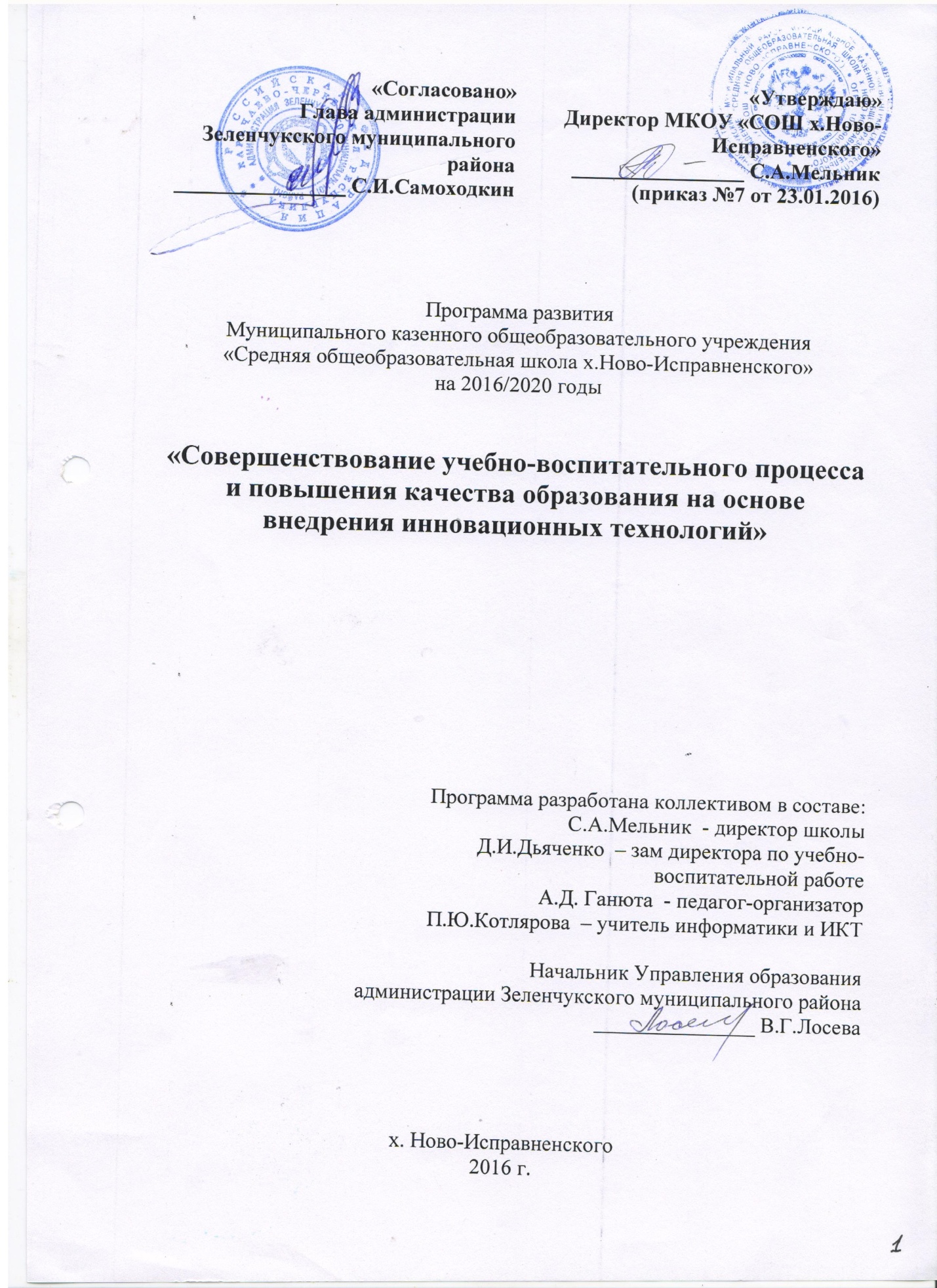 СодержаниеПаспорт Программы развитияМуниципального казенного общеобразовательного учреждения«Средняя общеобразовательная школа х.Ново-Исправненского»на 2016-2020 годы1. Основания для разработки Программы1.1 Ссылка на документыПрограмма развития МКОУ «СОШ х.Ново-Исправненского» направлена на решение приоритетных, наиболее актуальных проблем, требующих изменения, совершенствования жизнедеятельности общеобразовательного учреждения.При составлении программы анализировались:-Закон РФ «Об образовании в Российской Федерации» от 29.12.2012 № 273-ФЗ;Государственная программа Российской Федерации «Развитие образования» на 2013-2020 годы, утвержденная распоряжением Правительства РФ от 22.11.2012 № 2148-р;Указ Президента Российской Федерации от 07.05.2012 № 599 «О мерах по реализации государственной политики в области образования и науки»;Распоряжение Правительства Российской Федерации от 15.05.2013 № 792-р об утверждении государственной программы Российской Федерации «Развитие образование» на 2013-2020 годы; Приказ Комитета по вопросам образования от 30.05.2014 № 400/1 об утверждении порядка разработки и согласования Программ развития образовательных учреждений;- Опыт работы МКОУ «СОШ х.Ново-Исправненского» с 2011 года и по настоящее время, результаты анализасоциального запроса на качество образования, ресурсного обеспечения и особенностей инновационных процессов в школе.При этом принималось во внимание, что главной задачей российской образовательной политики является:- обеспечение современного качества образования на основе сохранения его фундаментальности;- её соответствие актуальным и перспективным потребностям личности, общества и государства;- её социальная адресность, основанная на сбалансированности социальных интересов.При этом учитывалось, что приоритетами образовательной политики государства являются:- получение образования в соответствии с установленными государственными образовательными стандартами, гарантирующими необходимое для человека, государства, общества качество образования;- качественное обеспечение процессов социализации через формирование умолодых людей ответственности за собственное благосостояние и за состояние государства и общества, через освоение ими основных социальных навыков, практических умений в области социальных отношений;- противодействие негативным социальным процессам, особенно в части освоения молодыми людьми нравственных ценностей;- обеспечение индивидуальной социально-нормативной мобильности в обществе через поддержку молодых людей с разными образовательными возможностями;- поддержка вхождения новых поколений в многополярный мир, в открытое информационное общество;- опережающее реагирование системы образования на взаимосогласованные и взаимообогащающие потребности человека, общества и государства.Программа развития МКОУ «СОШ х.Ново-Исправненского» является нормативной моделью совместной деятельности педагогов, определяющей: исходное состояние образовательного учреждения; образ желаемого будущего образовательного учреждения в виде концепции; состав и структуру действий по переходу от настоящего к будущему.1.2. Анализ выполнения программы развития 2011-2015гг1.2.1. Сведения об ОУПолное наименование организации: Муниципальное казенное  общеобразовательное учреждение «Средняя общеобразовательная школа х.Ново-Исправненского».Сокращенное наименование – МКОУ «СОШ х.Ново-Исправненского»Местонахождение образовательного учреждения: КЧР, Зеленчукский район, х.Ново-Исправненский, ул.Октябрьская, д.56. тел. 8 (87878)28-3-25, E- mail: melnik_sveta_09@mail.ruПроектная наполняемость – 150 чел.Реальная наполняемость на начало года – 150.1.2.2.Сведения об обучающихся;Таблица 2.Численность обучающихся.Таблица 3. Контингент обучающихся в текущем учебном году.Таблица 4. Динамика численности обучающихся.1.2.3. Организационно-педагогические условия МКОУ «СОШ х. Ново-Исправненского»Школа осуществляет образовательный процесс в соответствии с уровнем образовательных программ трёх уровней образования:I уровень – начальное общее образование (1 – 4 классы) – 4 класса;II уровень – основное общее образование (5 – 9 классы) – 5 классов;III уровень – среднее общее образование (2 года) – 0 классов.Таблица 5. Условия организации образовательного процесса в текущем учебном годуРежим организации учебной работыУчебный год начинается 1 сентября. Продолжительность учебного года (не включая летний экзаменационный период) составляет 34 учебные недели (не включая период проведения учебных сборов по основам военной службы в 10 классах). Обучение проводится в две смены. Начало учебных занятий в 8-30 и 12-30.Продолжительность учебной недели в соответствии с нормативами учебного времени, установленными СанПиН 2.4.2.2821-10:- шестидневная учебная неделя во 2-5-х классах;- пятидневная учебная неделя в 1-х, 6-9-х классах.Расписание учебных занятий составляется с учетом требований СанПиН. Максимальный объем учебной нагрузки и домашних заданий не превышает норм, установленных СанПиН. В школе функционируют лицензированный медицинский кабинет.В целом, сохраняется контингент учащихся. Повышается познавательная активность и мотивация школьников на продолжение образования, что способствует стабилизации, а в ряде случаев росту успеваемости и качественного уровня знаний и умений обучающихся.Характеристика образовательного процесса и его организационно- педагогическое обеспечениеВ МКОУ «СОШ х. Ново-Исправненского» созданы условия для организации качественного образовательного процесса, сохранения здоровья обучающихся. Образовательные программы и учебный план школы предусматривает выполнение государственной функции школы - обеспечение базового общего среднего образования, развитие ребенка в процессе обучения. Главным условием для достижения этих целей является включение каждого ребенка на каждом учебном занятии в деятельность с учетом его возможностей и способностей. Достижение указанных целей обеспечивается поэтапным решением задач работы школы на каждой ступени обучения.В основе образовательного процесса лежит учебный план, который является нормативным документом, определяющим распределение учебного времени, отводимого на изучение различных учебных предметов по базовому и вариативному компонентам, максимальный объём обязательной нагрузки учащихся, нормативы финансирования. Учебный план реализует цели и задачи концепции школы. Федеральный компонент отражается полностью и обеспечивает реализацию государственных стандартов.Содержание и структура учебного плана определяются требованиями регионального базисного учебного плана для образовательных учреждений, реализующих программы общего образования государственных образовательных стандартов, целями образования, а также задачами образовательной деятельности школы, сформулированными в Уставе, годовом плане работы школы, программе развития. Структура и содержание учебных планов 1-4-х классов соответствует федеральным государственным образовательным стандартам 2-го поколения.Школа работает по образовательным программам, которые рекомендованы Министерством образования и науки РФ. Объем и время прохождения образовательных программ соответствует базовому стандарту. Формы внеурочной, внеклассной работы обеспечивают углубление знаний по отдельным программам школьного компонента: элективные курсы, индивидуальные занятия, кружки.Вариативность программ позволяет организовать учебный процесс в контексте модернизации содержания образования.Порядок выбора и утверждения действующих программ на третьем уровне обучения:- результаты анкетирования родителей и учащихся 9-х классов о выборе профильных предметов;- обсуждения на заседаниях МО;- представление на педагогическом совете;- утверждение директором школы.Таблица 6.В учебном плане представлены все образовательные области, часы школьного компонента использованы полностью в пределах каждой параллели. Фактическая аудиторная нагрузка учащихся, состоящая из часов, отведенных на базовый компонент, и из части школьного компонента, не превышает максимальный объем аудиторной нагрузки, определяемой нормативными документами.Количество часов, определенное на каждый учебный предмет в учебном плане, соответствует программам и гарантирует их качественное усвоение обучающимися.Учебный план Школы обеспечен необходимыми учебно-методическими комплексами (федеральными программами, учебниками, методическими рекомендациями для обучающихся). Учебно-методические комплексы входят в федеральный перечень учебников, ежегодно рекомендованных и допущенных Минобрнауки РФ. Рабочие учебные программы и учебные пособия способствуют выполнению учебного плана школы и направленына достижение прогнозируемого конечного результата.При составлении программ и формировании учебного плана строго учитывается необходимость обеспечить по всем дисциплинам базовый образовательный минимум, отвечающий государственному образовательному стандарту. От одного учебного года к другому, с учётом специфики классов и предметов, а также требований государственной программы, в учебном плане могут происходить незначительные изменения.Дополнительные курсы и предметы преподаются, как правило, на факультативной основе. Не отказываясь от введения в будущем новых обязательных предметов в учебный план, Школа исходит из того, что это требует тщательной предварительной подготовки и апробирования новых предметов в факультативном порядке. Образование в Школе, кроме обязательных знаний включает в себя:- занятия по выбору учащегося (элективы);- дополнительные занятия;- консультации с учителем;- индивидуальную работу.Программы спецкурсов, факультативов адаптированы возрастным особенностям и потребностям обучающихся в углублении по областям знаний, направлены на формирование функциональной грамотности и надпредметных умений и навыков.Особенности образовательной программы.В Школе все предметы преподаются на высоком уровне, причём упор делается на понимание, а не заучивание материала. Обучающиеся активно участвуют в олимпиадах и других соревнованиях, им предоставляется возможность получить и разработать самостоятельно интересные темы по всем предметам, что позволяет развивать такие качества, как структурное мышление – определение целей и задач, умение отделить главное от второстепенного, выделение элементов и их взаимосвязей, определение иерархии факторов. При этом уделяется большое внимание умению работать в коллективе, умению сотрудничать или организовывать общую работу, проводятся командные соревнования, даются коллективные задания.Часы, отводимые на внеучебную деятельность учащихся, используются на различные формы ее организации, отличные от урочной системы обучения. Занятия кружков, секций проводятся в форме круглых столов, конференций, диспутов, КВН, экскурсий, олимпиад, соревнований, поисковых и научных исследований и т. д.Материально-техническая база школыМатериально-техническая база школы за последние годы обновилась. В учебные кабинеты приобретены мебель. Перепрофилирован учебный кабинет под спортивный зал.В школе установлена противопожарная сигнализация, «тревожная кнопка», в наличии есть 7 огнетушителей.Экологическая ситуация вокруг и внутри школы благоприятна, размеры учебных помещений, освещение и мебель соответствуют количеству и возрасту обучающихся, имеется компьютерный класс, помещения для дополнительного образования.Материально-техническая база школа позволяет организовывать образовательный процесс в соответствии с современными требованиями и задачами, стоящими перед школой, в соответствии с требованиями СанПиНов.В школе имеется 12 учебных кабинета, малый  спортивный зал, медицинский кабинет, библиотека, гардероб. Здание и помещения школы соответствуют санитарным, гигиеническим и нормам пожарной безопасности, требованиям охраны здоровья и охраны труда обучающихся.Все кабинеты школы, в которых осуществляется образовательный процесс, соответствуют требованиям СанПиН 2.4.2.2821-10, укомплектованы необходимым оборудованием, мебелью.Все кабинеты школы, в которых осуществляется образовательный процесс, соответствуют требованиям СанПиН 2.4.2.2821-10, укомплектованы необходимым оборудованием, ростовой мебелью.Соблюдение данных условий подтверждается государственными контролирующими органами регулярно проводятся проверки по оценке качества деятельности коллектива школы по материально-техническому обеспечению и созданию медико-социальных условий. На выписанные замечания или предписания школа реагирует незамедлительно.Материально-техническое и информационно-техническое оснащение школы позволяет создать оптимальные условия для организации и проведения образовательного и воспитательного процесса, направленное на достижение конечных результатов за счет:- 50%-ого обеспечения учебных кабинетов техническими и цифровыми средствами обучения.-более 90 % педагогов владеют компьютерами, применяют ИКТ в учебном процессе.Таблица 7. Наличие технических средств обученияИнформационно - техническое обеспечениеВыход в Интернет осуществляется с 2007 года. Скорость до 256 кбит/с.Аспектом расширения социальных связей стало создание и успешное функционирование собственного сайта школы. Сайт содержит разнообразную информацию, дающуюкомплексное представление об основах деятельности школы. Материалы сайта дают многомерное комплексное представление о нормативно-правовой основе и основных направлениях функционирования школы, состоянии материально-технической базы и инфраструктуре школы, организации учебно-воспитательного процесса, кадровом составе, о повседневной, богатой событиями жизни школы.В школе используются электронные журналы и дневники школьников на сервисе Дневник.ру.В электронном дневнике зарегистрировано: учеников – 46, сотрудников – 17.Таблица 8. Оснащенность учебно-воспитательного процессаМТБ МКОУ «СОШ х. Ново-Исправненского» позволяет проводить учебные занятия на качественном уровне, но в связи с возросшим желанием педагогов школы в применении ИКТ в образовательном процессе ОУ требуется обновление компьютерных классов и ТСО.Библиотечно-информационные ресурсыШкольная библиотека обеспечена современной информационной базой. Имеются выход в Интернет, электронная почта, учебные пособия по различным дисциплинам на электронных носителях.Фонд художественной литературы пополнялся. Библиотечный фонд и библиотечная база востребованы. Количество читателей в настоящеевремя составляет 100% от общего количества учащихся и педагогов.Школой разработан перечень учебно-методического оборудования по ступеням обучения (учебной литературы и иных ресурсов), используемого в практической деятельности.Число книг в библиотеке (книжном фонде) (включая школьные учебники) брошюр, журналов составляет 2906 единиц. На 2015-2016 количество учебников - 487 единиц.Дополнительное образованиеЦелью дополнительного образования являются выявление и развитие способностей каждого ребенка, формирование духовно богатой, свободной, физически здоровой, творчески мыслящей личности удовлетворение постоянно изменяющихся индивидуальных потребностей детей.В объединениях дополнительного образования на базе школы занимаются 25% о б у ч а ю щ и х с я .Таблица 9. Дополнительное образование на базе МКОУ «СОШ х. Ново-Исправненского»Реализация основной образовательной программы начального общего образования через внеурочную деятельность.Школа сегодня рассматривается как важнейший социальный институт, который во взаимодействии с другими субъектами социализации создает необходимые условия для духовно-нравственного, интеллектуального, социального, эстетического развития обучающегося.В современных условиях учебно-воспитательный процесс рассматривается как процесс управляемой, совместной, творческой жизнедеятельности педагогов, школьников и родителей. Поэтому в соответствии с требованиями федерального государственного образовательного стандарта начального общего образования в школе разработана и реализуется комплекснаяпрограмма организации внеурочной деятельности для ступени начального общего образования.На основании ФГОС основными целями внеурочной деятельности являются: становление основ гражданской идентичности и мировоззрения обучающихся; формирование основ умения планировать свою деятельность, осуществлять ее контроль и оценку, взаимодействовать с педагогом и сверстниками; духовно-нравственное развитие и воспитание обучающихся, предусматривающее принятие ими моральных норм, нравственных установок, национальных ценностей; укрепление физического и духовного здоровья учащихся.Внеурочная деятельность организуется по основным направлениям развития личности ребенка: спортивно-оздоровительному, духовно-нравственному, социальному, общеинтеллектуальному, общекультурному.Внеурочная деятельность обучающихся строится на основе плана к комплексной программе организации внеурочной деятельности, который определяет общий объем внеурочной деятельности и ее направления.Время, отводимое на реализацию внеурочной деятельности, составляет 10 часов в неделю (330 часов в год) в каждом классе.Деятельность иных педагогических работников (социального педагога, педагога-психолога, старшего вожатого, библиотекаря) осуществляется в соответствии с должностными обязанностями квалификационных характеристик должностей работников образования.Система воспитательной работы школы.Концепциявоспитательной системы сельской школы.     Социально - экономические преобразования, происходящие в стране существенные изменения в деятельности сельской школы, состояние и уровень работы, которой сегодня определяется тем, что она является главным фактором жизнеспособности, сохранения и развития села, одним из культурных и духовных центров на селе.   Содержание и организация учебно-воспитательного процесса в сельской школе в значительной степени определяется комплексом объективных и субъективных факторов, обуславливающих специфику её функционирования и перспектив развития.   Преимущества осуществления педагогической деятельности на селе характеризуются:-достаточно широким представлением учителей о детях, условиях их жизни, быта, отношениях в семье, среди сверстников и т.д.;-близостью к природе, народным обычаям, традициям;-силой общественного мнения, авторитетом педагогов на селе;-меньшим уровнем преступности, ограниченностью круга общения;-принадлежностью большинства родителей к одному трудовому коллективу  их компактному проживанию, постоянному общению с коллегами вне работы;-оптимальными условиями для подготовки учащихся к жизни на селе, сельскохозяйственному производству, проявления самостоятельности детей и решении хозяйственных и жизненных проблем.       За последние годы наиболее важными достижениями коллектива являются следующие:-более эффективным стало педагогическое влияние на процесс развития личности ребёнка, формирование его нравственного, познавательного, коммуникативного, национального, эстетического, трудового, физического потенциала;-происходит интеграция учебного и воспитательного процессов в решении целей и задач воспитания;-наблюдается рост удовлетворённости учащихся и родителей морально - психологическим климатом в школе, деятельностью учебного заведения;сложились традиции школы;-у педагогов и школьников преобладает позитивное настроение;-педагогами осознана полезность работы по формированию детского коллектива;-под постоянным контролем администрации находится работа по профилактике правонарушений:а) раннее выявление неблагополучных семей и учащихся группы риска;б) вовлечение учащихся в деятельность школьных  кружков;в) посещение семей и тесная связь с родителями;г) организация встреч учащихся с врачами – специалистами и представителями правоохранительных органов.   За последние три года учащимися школы не совершено ни одного преступления, сократилось количество правонарушений среди учащихся.   Анализ состояния воспитательной работы позволяет сформулировать факторы, негативно влияющие на организацию воспитательного процесса в сельской школе.   Внешние объективные факторы, негативно влияющие на воспитательный процесс школы: в стране пока продолжает ухудшаться социально-экономическая ситуация; дети, подростки, молодёжь недостаточно защищены государством, семьёй, вследствие чего ими часто приобретаются негативные качества.   К числу объективных факторов относятся:экономические трудности развития сельского хозяйства, невозможность оказания существенной помощи школе со стороны предприятий, организаций на селе, родителей, спонсоров;отсутствие работы на селе, снижение жизненного уровня сельского населения;снижение возможностей села в организации досуга населения вследствие ликвидации киноустановки, отсутствия спортивного комплекса;школа превратилась фактически в центр культурно-массовой работы не только с детьми и подростками, но и сельской молодёжью и взрослыми людьми;К числу субъективных факторов относятся:ограниченный доступ сельской учащейся молодёжи к современным каналам информации;недостаточное участие в воспитательной работе общественности села.1.2 Развитие внешних связей.   Школа – это часть социальной системы Зеленчукского района, и её жизнедеятельность в значительной мере обусловлена воздействиями, идущими из широкого окружения. В то же время школа  посредством своей деятельности активно влияет на свою окружающую среду, т.е. выступает как система адаптивная и одновременно адаптирующаяся.   На прилегающей к   школе территории находятся объекты социально-культурной сферы:  сельская библиотека, Дом культуры, фельдшерский пункт, почта. Школа является социокультурным центром хутора.    Здесь учащиеся получают разностороннее развитие своих способностей, формируется их нравственный облик.  Здесь они готовятся к будущей жизни, приобретают практические навыки.  Традиционно учащиеся школы принимают участие в подготовке и  проведении совместных мероприятий с Домом культуры: новогодний бал-маскарад, День хутора, День защиты детей и др.    В настоящее время становится всё более очевидным, что решение задач воспитания и обучения, решение проблем социальной жизни ребёнка возможно только при объединении усилий школы, семьи и общественности.       В связи с этим особую актуальность приобретают вопросы, связанные с организацией и совершенствованием процесса взаимодействия педагогов, детей, родителей и общественности. Семья и школа являются партнерами в воспитательной работе. Родители – своего рода социальные заказчики школы, поэтому должны иметь возможность влиять на ее деятельность и участвовать в жизни школы. Для этого проводится повышение психолого-педагогических знаний родителей через родительский педагогический всеобуч, а также собрания (диспуты, лектории, круглые столы и другие).  Общая характеристика воспитательной системы.    В этих условиях школе невольно приходится искать оптимальные способы организации воспитания с учётом возможностей среды. Сама логика жизни привела педагогов к необходимости опоры на системный подход.    Данная концепция воспитательной системы Ново–Исправненской  средней школы является результатом теоретической подготовки и практической деятельности коллектива школы и имеет своей целью обозначить основные ценности, цели, направления воспитывающей деятельности, принципы педагогического воздействия, структуру и порядок управления школой как воспитательной системой.    Воспитательная система (в отличие от системы воспитательной работы, которая предполагает взаимосвязанную совокупность форм и методов внеурочной деятельности, направленную на организацию досуга школьников) - это система, которая охватывает весь образовательный процесс, интегрирует учебную и внеурочную деятельность учащихся, деятельность и общение за пределами школы и т. д.   Воспитательная система Ново - Исправненской школы – система открытая.  Школа находится в селе со слабо развитой социально-культурной инфраструктурой. Это ориентирует школу стать учреждением компенсирующим культурную бедность села.   Воспитательная система школы – развивающаяся система. В процессе работы постоянно конкретизируются цели воспитания, расширяются системо-образующие виды деятельности и совершенствуются отношения и взаимодействие с окружающей средой.    Воспитательная система школы является гуманистической. Она ориентирована на личность ребёнка, на развитие его способностей, задатков, индивидуальности, на подготовку его к жизни среди людей, взаимодействию с ними, на самопознание и самовоспитание ребёнка; на создание в школе обстановки социальной защищённости, взаимодействия, взаимопонимания, творческого содружества.   Главное для школы – превращение её в школу воспитывающую.    Воспитательная работа в школе строится на основе государственных нормативно - правовых документов:-Конвенция ООН о правах ребенка. Утверждена Генеральной Ассамблеей ООН 20.11.1989 г.;-Закон Российской Федерации «Об образовании»;-Закон Российской Федерации «Об основных гарантиях прав ребенка в Российской Федерации» от 24.07.1998 г. № 124-ФЗ;-Закон Российской Федерации «Об основах системы профилактики безнадзорности и правонарушений несовершеннолетних» от 24.06.1999г. № 120-ФЗ.Компоненты воспитательной системы.    Воспитательная система предполагает единство воспитания в трёх сферах: в процессе обучения (в урочной деятельности), во внеурочной деятельности и в социуме. Она включает в себя следующие компоненты:Целеполагание как проектирование идеальной модели выпускника школы, определяющее и диагностику, и содержание воспитательной деятельности, и характер отношений педагогов и воспитанников.Содержание деятельности педагогов и воспитанников представляет собой систему разнообразных дел, поручений, заданий, традиций, определяющих социально ценный жизненный опыт детей и духовную атмосферу школы.Создание необходимых условий для достижения достаточной результативности педагогического труда, развития педагогической культуры учителей и воспитателей.Цели и задачи.       Цель воспитательной системы школы – развитие социально       ориентированной личности, способной строить жизнь, достойную человека, обогащённой знаниями о природе и человеке, готовой к созидательной, творческой деятельности и нравственному поведению.      Основная функция системы – создание условий для развития этой личности.Задачи:1.Дальнейшая перестройка учебного процесса, усиление гуманитарной
направленности и всех учебных дисциплин. Содержательная
интеграция традиционных учебных предметов, помогающая детям
понять себя, мотивы своего поведения, отношения к окружающим,
проектировать свою жизнь. Изменение форм и методов учебной
работы: преодоление пассивности учащихся через дидактические игры,
ролевые игры, разнообразие форм обучения, раскрепощение личности
школьника в учебном процессе, освобождение его от страха перед
ошибками, создание ситуаций свободного выбора.2.Ориентация  детей на вечные ценности, среди которых  (Истина.
Красота. Человек. Семья. Отечество. Труд. Знания. Культура. Мир.
Земля...)  взятые, в самом общем виде. Они охватывают основные
аспекты  жизнедеятельности развития личности и образуют
своеобразную основу воспитания.3.Эстетическое образование - одно из ведущих путей  гумманизации
воспитания. Важно, чтобы у всех детей была возможность выразить
себя в художественной деятельности (рисование, пение, танцы и
другие виды дополнительного образования).4.Развитие клубной и досуговой деятельности - особая сфера жизни
учащихся.5.Повышение роли игры в жизни образовательного учреждения.6.Развитие школьного самоуправления, деятельности различных
объединений по интересам.7.Поддержка детских и общественных молодёжных объединений и
организаций на основе партнёрских отношений, закреплённых
договором.8.Реализация на практике лучших традиций народной педагогики и на этой основе приобщение детей к культуре предков, укрепление межнациональных отношений.Ожидаемые результаты:-Обеспечение благоприятного нравственно-психологического климата в образовательном учреждении.-Повышение культуры общения на разных уровнях: ученик – ученик, ученик – учитель, ученик – родитель, учитель – родитель, учитель – учитель.-Повышение интереса школьного коллектива к участию в конкурсах, соревнованиях.-Повышение педагогической культуры родителей, активное участие родителей в школьных мероприятиях.-Улучшение социальной ориентации выпускника школы.-Рост уровня удовлетворенности всех участников образовательного процесса.   Поставленные цели и задачи ВР соответствуют  методической воспитательной теме  школы: ***Школа, способствующаягражданско – патриотическому развитию,здоровью и социализации обучающихся***,над реализацией которой работает педагогический коллектив школы Главную роль в реализации поставленных целей и задач играют педагоги. На основе выдвинутых задач ими  были сконструированы:-воспитательные планы и программы;-планы работы методического объединения классных руководителей;-классных коллективов.   Качественная характеристика организаторов  воспитательного процесса.   Таким образом, большинство пед. коллектива имеют достаточно большой опыт работы, это творчески работающие специалисты, которые способны комплексно и профессионально решать сложные педагогические ситуации.     Исходя из целей и задач воспитательной работы, были определены приоритетные направления воспитательной деятельности  в нашей школе. Гражданско-патриотическое воспитание.Военно – патриотическая воспитание.Правовое воспитание и культура безопасности.Здоровьесберегающее воспитание.Духовно- нравственное воспитание.Воспитание положительного отношения к труду и творчеству. Интеллектуальное воспитание.Социокультурное и медиакультурное воспитание.Культуротворческое и эстетическое воспитание.Воспитание семейных ценностей.Формирование коммуникативной культуры.Экологическое воспитание.       Опираясь на специфические особенности сельской местности, влияющие на становление личности ребёнка, цель воспитательной системы мы представляем в виде модели личности выпускника Ново – Исправненской сельской школы - здоровая, творчески развитая, социально ориентированная личность, способная строить достойную человека жизнь:-умеющая сделать сознательный жизненный выбор в пользу творческого самоопределения;-умеющая адекватно оценивать свои познавательные возможности и ставить посильную творческую задачу;-умеющая продуктивно общаться на уровне приобретённого опыта (знаний, компетентности);-умеющая сознательно организовать свой стиль (образ) жизни в конкретной социокультурной среде и проработать перспективы своего культурного роста;-знающая свои реальные профессиональные предрасположенности;-умеющая делать аргументированный, сознательно мотивированный выбор в процессе профессионального самоопределения.   Каждая из составляющих этой модели предполагает наличие у юноши и девушки определённого уровня знаний, умений, навыков, сформированных качеств и привычек.     Для решения этих задач необходимо в полной мере использовать как учебные занятия, так и занятия в объединениях дополнительного образования, а также иные формы внеурочной работы.   Широта спектра занятий представляет собой продуманную систему формирования личности обучающегося. Мероприятия классного коллектива тесно переплетаются с общественными мероприятиями и праздниками.     Обучающиеся школы выезжают на экскурсии, музеи и другие культурные центры, ходят в туристические походы. Внеурочная жизньвнутри классных коллективов достаточно содержательна и интересна.       Особенно следует отметить совместный опыт содружества классных руководителей . Совместная работа этих классов делает жизнь ребят более насыщенной и интересной, способствует формированию общешкольного коллектива, помогает преодолевать организационные трудности.Данные о здоровье детей Школы.Таб. 1Мониторинг состояния здоровья школьников по группам здоровья.   По данным медосмотров  мы  видим, что детей с третьей  и  второй группой увеличивается. Исходя из этого, в школе разработана программа формирования здорового и безопасного образа жизни «Здоровый ребёнок» для всех ступеней школы.   Учителем  физической культуры и классными руководителями проводятся соревнования по разным видам спорта и семейные соревнования, между старшеклассниками и учителями.  Ежегодно проводятся внутришкольные соревнования по баскетболу, волейболу, футболу, настольному теннису.      Традиционным стало проведение Дней Здоровья, походов, легко-атлетических соревнований и кроссов.Система воспитательной работы и дополнительного образования.Системавоспитательной работы школыбазируется на следующих принципах:в центре внимания – внутренние ценности, нереализованные возможности ученика;ученик- субъект воспитательного взаимодействия;ученик и учитель находятся в партнёрских отношениях;добровольность в принятии содержания и формы творческой деятельности;школа- зона психологического комфорта для ребёнка и педагога.   Воспитательная работа в школе включает в себя три взаимозависимых и взаимосвязанных блока:   1.  Воспитание в процессе обучения.   2.  Внеурочная деятельность.   3.  Внешкольная деятельность.  Основные направления, по которым ведётся воспитательная работа: Сентябрь. Познавательная деятельность.«Школа  безопасности».-Формирование основ безопасности и выработка навыков осознанного поведения в экстремальных ситуациях.-Формирование готовности к самонаблюдению и самопознанию. Октябрь. Туристическо – краеведческая, спортивно - оздоровительная деятельность.«Краски Осени», «Неделя здоровья».-Формирование основ исследовательской деятельности.-Формирование экологической  культуры.-Воспитание потребности в здоровом образе жизни.-Охранная деятельность в пределах своей местности. Ноябрь. Деятельность в формировании правовой культуры.«Месячник правовых знаний», «День Матери».-Воспитание уважения к закону, к правам и законным интересам каждой личности.Декабрь. Художественно – творческая деятельность.КТД «Мы готовимся к Новому году», Неделя профилактики наркомании и СПИДа.-Развитие способностей учащихся.-Приобретение умений и навыков в художественной деятельности.-Приобщение к культурным ценностям, нравственным традициям народа.Январь. Деятельность в области эстетического воспитания.«Мир спасёт красота, если люди спасут красоту».-Формировать активное эстетическое отношение к действительности.-Развивать умение чутко реагировать на прекрасное в жизни. Февраль. Военно -   спортивная деятельность.«Месячник военно – патриотического воспитания». -Воспитание патриотических чувств.-Воспитать интерес к историческому прошлому, гордость за патриотическое наследие народа.Март. Духовно – нравственная деятельность.«Мир добротою спасётся», «Неделя детской книжки», «8 марта».-Воспитание нравственных качеств личности.-Формирование духовно – идейных ценностей.-Приобщение к культурным ценностям, к нравственным традициям народа.Апрель. Деятельность в формировании экологической культуры.«Экологический марафон», «День Земли», «День здоровья», Субботник.-Развитие ответственности человека в решении экологических проблем, задач устойчивого развития биосферы и общества.-Формирование экологической культуры. Май. Патриотическое воспитание.«Вахта памяти», «Неделя безопасности учащихся», «Последний звонок».-Формирование патриотических качеств, воспитание достойного гражданина.-Развитие умения в самосознании своих интересов, увлечений.-Формирование интереса к выбору профессии.Работа с родителями.   Общеобразовательные учреждения по-прежнему остаются одним из важнейших социальных институтов, обеспечивающих воспитательный процесс и реальное взаимодействие ребенка, родителей и социума.
   Школа всегда стремилась усилить свое влияние на семью, чтобы с ее помощью реализовать возможности и развить способности ребенка. В современном обществе школа становится все более открытой социально-педагогической системой, стремится к диалогу, межличностному общению, широкому социальному взаимодействию.
    Практика показывает, что сотрудничество семьи и школы становится все более актуальным и востребованным. Педагогические коллективы пытаются определить точки взаимодействия, формы работы с родительской общественностью. Повышение педагогической культуры родителей является основой раскрытия творческого потенциала родителей, совершенствования семейного воспитания.    Система работы школы с родителями включает в себя следующие направления:• связь с семьей как действие воспитания;• этика общения с родителями;• методы взаимодействия с родителями детей.    Назначение работы школы с родителями заключается в том, чтобы содействовать единому воспитательному полю, единой воспитательной среде. Объектом профессионального влияния выступает не сама семья, а семейное воспитание, т.е. взаимодействие образовательного учреждения с родителями ребенка.      Соблюдение профессиональной этики в общении с родителями является основополагающим в определении профессионально-этической позиции педагога: -уважение к родителям, умение войти в положение другого человека, избегать конфликтных ситуаций, уважение к личности ребенка.   Практическая работа с родителями в школе осуществляется через индивидуальные и коллективные формы взаимодействия. Регулярно проводятся родительские собрания, заседания родительских комитетов.    Широко применяются индивидуальные формы взаимодействия с родителями: индивидуальные беседы и консультации, письменные обращения, педагогические поручения, посещения семей.Профилактика безнадзорности и правонарушений среди обучающихся.   Профилактическая деятельность с обучающимися и родителями строится в соответствии с требованиями законодательства, регламентирующих деятельность ОУ по предупреждению у обучающихся девиантного поведения, по их социально-правовой защите, сохранению и укреплению здоровья.   В школе действует Совет по профилактике правонарушений.  Главной целью работы  является:-предупреждение противоправного поведения учащихся школы;-профилактика курения и пьянства, употребления токсических и наркотических веществ;-профилактика травматизма, аморального поведения родителей и учащихся;активизация воспитательной позиции родителей;-создание условий для совершенствования существующей системы профилактики безнадзорности и правонарушений несовершеннолетних;-сокращение фактов безнадзорности, правонарушений, преступлений, совершенных учащимися образовательного учреждения;-реализация государственных гарантий прав граждан на получение ими основного общего образования;-оказания своевременной и квалифицированной помощи детям, подросткам и (или) их семьям, попавшим в сложные социальные, семейные, педагогические и прочие ситуации. Задачи:1.Разъяснение существующего законодательства, прав и обязанностей  родителей и детей.2.Проведение индивидуально-воспитательной работы с подростками девиантного поведения.3.Организация работы с социально-опасными, неблагополучными, проблемными семьями, защита прав детей из данной категории семей.4.Защита прав и представление интересов ребенка в различных конфликтных ситуациях.5.Организация взаимодействия социально-педагогических и прочих структур в решении проблем несовершеннолетних.6.Создание условий для успешной социальной адаптации несовершеннолетних, раскрытие их творческого потенциала и жизненного самоопределения.7.Выявление несовершеннолетних, находящихся в социально опасном положении, а также не посещающих или систематически пропускающих занятия по неуважительным причинам, принятие мер по их воспитанию и получению ими основного общего образования.8.Оказание социально-психологической и педагогической помощинесовершеннолетним, имеющим отклонения в развитии или поведении, либопроблемы в обучении.9.Выявление семей, находящихся в социально опасном положении и оказание им помощи в обучении и воспитании детей.10. Обеспечение внеурочной и летней занятости учащихся и привлечение несовершеннолетних к участию в социально-значимой деятельности.11. Осуществление мер, направленных на формирование законопослушного поведения несовершеннолетних, воспитание здорового образа жизни.12. Обеспечение успешной адаптации ребенка к школе и преемственности при переходе от одного возрастного периода к другому. 13. Обеспечение целенаправленного педагогического, психологического, правового влияния на поведение и деятельность детей и подростков микрорайона образовательного учреждения.Направления работыСовета по профилактике. Диагностика.Информация об учащихся (сбор сведений; акты).Информация о семьях (сбор сведений, акты).Выявление асоциальных семей, трудновоспитуемых учащихся (анкеты).Психологическая диагностика трудновоспитуемых учащихся.Списки состоящих на учете.Списки уклоняющихся от учебы.Папка классного руководителя.Профилактика правонарушений.Беседы по факту.Операция "Подросток".Операция "Внимание, дети".Акция "Детям - заботу взрослых".Лекции специалистов, классные часы.Конференция "Знаешь ли ты закон?".Индивидуальная работа с трудновоспитуемыми, неблагополучными семьями.Смотр-конкурс информационных листов "Профилактика асоциальных явлений".Кинофильмы "Вредные привычки".Родительские собрания.Правовой всеобуч: Конституция, Устав школы.Выступления с информацией о состоянии преступности.Собеседования с классными руководителями по работе с т/в, семьями.Профилактика употребления ПАВ.Организация летнего отдыха.Трудовая занятость трудновоспитуемых в каникулы.Работа родительского комитета.Рейды в семьи.Работа органов ученического самоуправления.Социальный статус семей и образовательный ценз родителей.Анализ приведенной выше таблицы показывает, что число многодетных семей в селе за последний  год и брожелательное и ры и др. сом.количество неполных семей – остался прежним.Большую часть родителей составляют: рабочие - 10%, пенсионеров - 4%, безработных – 86% . Из-за безработицы, родители находятся дома, занимаются разведением скота. Хотя образование родительской общественности, в основном,  среднее и среднее – специальное.В последнее десятилетие новая образовательная концепция провозгласила родителей субъектами воспитательного процесса, а значит, возложила на них ответственность за получение детьми общего образования и  воспитания. На протяжении ряда лет в школе сложилась определенная система работы с родителями. Наряду с традиционными родительскими собраниями, заседаниями родительских комитетов организована работа с целью педагогического просвещения родителей, так как не все родители стремятся к педагогическому самообразованию, пытаются разобраться в сущности современных воспитательных процессов, в особенностях образовательных программ, по которым работают педагоги. Следовательно, одна из задач школы – повышение психолого-педагогического просвещения родителей.Вовлечение родителей в жизнедеятельность школы происходит через познавательные, творческие, спортивные мероприятия. И всё же анализ работы по организации взаимодействия семьи и школы позволяет утверждать, что массовый охват родителей одинаковыми формами работы малоэффективен. Поэтому приоритетными должны стать дифференциация, личностно-ориентированный подход по отношению к семье, родителям. Это побудило разработать данную часть программы развития школы, в которой обозначено шесть основных параметров сотрудничества школы и семьи: — изучение семей; — открытость деятельности ОУ и информирование родителей; — просвещение родителей; — консультирование родителей; — обучение родителей;— совместная деятельность педагогов и родителей.   Предполагается, что изучением и информированием должны быть охвачены все родители, а процент родителей, включенных в остальные направления работы, определяется взаимными потребностями семьи и школы. Социальный паспорт школы.Деятельность детского самоуправления. Цель:Выявить и развить добрые наклонности детей живой практической деятельностью, воспитывать внутренние качества, развивать их душу, ум.Организовывать мероприятия, направленные на пропаганду здорового образа жизни.Задачи:1.Оказание помощи ребенку в преодолении трудностей в различных видах деятельности, формирование самостоятельности.2.Развитие интеллекта средствами внеклассной деятельности.3.Формирование потребности в творческой деятельности.4.Развитие  художественно-эстетических способностей.5.Воспитание общительности, духа товарищества и сотрудничества, желание оказывать помощь друг другу.6.Способствовать созданию у детей ярких эмоциональных представлений о нашей Родине, приобщение, к здоровому образу жизни к национальным традициям.7.Содействовать активизации познавательной деятельности учащихся.8.Содействовать в организации общественно полезной и социально-значимой деятельности учащихся.9.Организовывать школьный досуг учащихся.   Управление детской общественной организацией  строится на принципе:равноправия всех учащихся;коллегиальности принятия решений;приоритетности прав и интересов учащихся;толерантности.    Основу детской общественной организации  составляют председатель и детский совет, который состоит из учащихся каждого класса.     Высшим органом детской общественной организации  является общее собрание школьников.             Совет классов состоит из   «Сектора порядка», «Сектора культуры», «Сектора образования» и «Сектора здравоохранения и спорта». Количество «Секторов» и их деятельность соотносятся с направлениями деятельности детской общественной организации.   Президент СК школы избирается сроком на 1 года голосованием. В исключительных случаях президент может быть переизбран досрочно.            К компетенции детской общественной организации  относится:- инициирование всех дел, запланированных и утвержденных на год;- вовлечение всех учащихся классных коллективов в мероприятия, проводимыесогласно плану.   Детская общественная организация сотрудничает с администрацией, педагогами, классными руководителями школы, жителями хутора.       Администрация, педагоги и классные руководители выступают участниками совместной работы, руководствуясь в своей деятельности методами косвенного воздействия (совет, просьба, рекомендация,творческое взаимодействие).Методическое объединение классных руководителей.     Методическое объединение классных руководителей - основное научно-структурное подразделение образовательного учреждения, осуществляющее методическую, экспериментальную и исследовательскую работу по воспитанию и развитию учащихся. Даёт возможность систематически отслеживать адаптацию учащихся к образовательному процессу в разные периоды обучения в школе.   Возглавляет методическое объединение руководитель, назначаемый директором школы из числа наиболее опытных классных руководителей по согласованию с членами МО.   Эффективность работы методического объединения, интерес к нему классных руководителей может быть обеспечен лишь при условии использования разнообразных форм работы.   Широко используются следующие формы проведения заседаний МО:круглые столы, деловые игры, педагогические консилиумы, творческие мастерские, решение педагогических задач, школа передового опыта, школа начинающего классного руководителя, презентация опыта, проблемная школа и др.     При этом формы проведения подбираются так, чтобы классный руководитель мог получить не только теоретические знания, но и практические советы, рекомендации, навыки.   Многие учителя школы являются классными руководителями с 1 по 9 класс, что дает возможность для формирования традиций классного коллектива. Обеспечивает гармоничную комфортную воспитательную среду в классе, снимает многие проблемы, возникающие при переходе учащихся класса с одной образовательной ступени на другую, помогает ученикам достигать успехов в обучении и самовоспитании, создает благоприятный психологический климат в классном коллективе.   Систематическое обобщение результатов работы классных руководителей в различных формах и различного уровня представления,  способствует продвижению классных руководителей в их творческой педагогической деятельности, возможности их общения в среде педагогической общественности.   Систематическое  отслеживание  внеурочной деятельности учащихся класса, их занятости в системе дополнительного образования, в разновозрастных отрядах, в школьных и внешкольных творческих коллективов, что способствует развитию творческого потенциала детей, организации их продуктивного досуга, формированию гармонически развитой личности, ориентированной на устойчивое развитие.Тема МО классных руководителей:«Педагогическое мастерствои взаимодействие».Цель:    Основным назначением воспитательной работы классных руководителей является формирование личности, которая приобрела бы в процессе развития способность самостоятельно строить свой вариант жизни, стать достойным человеком 21 века, дать возможность и создать условия для индивидуального выбора образа жизни, научить его делать этот выбор и находить способы его реализации.Основные задачи методического объединения классных руководителей:1. Изучение и детальный анализ состояния  воспитательной работы  в классах, выявление и предупреждение недостатков, затруднений в работе классных руководителей. 2. Активизация работы по взаимопосещению классными руководителями внеклассных мероприятий.  3. Повышение теоретического уровня классных руководителей в вопросах педагогической поддержки учащихся и умения применять полученные знания в практической деятельности.4. Оказание помощи классному руководителю в совершенствовании форм и методов организации воспитательной работы.5. Формирование у классных руководителей теоретической и практической базы для моделирования системы воспитания в классе.6. Пополнение «Копилки  материалов по вопросам воспитательной работы с классом: классные часы, внеклассные мероприятия, круглый стол, экскурсии, темы бесед, протоколы родительских собраний. 	7. Изучение и обобщение интересного опыта работы классного руководителя.8.  Развитие творческих способностей педагога.9. Внедрить новые информационные технологии в работу каждого      классного руководителя.10.Контролировать качественное выполнение воспитательных программ      классных  руководителей.1.2.5. Сведения о педагогах, работающих в ОУТаб. 15 .Профессиональный уровень педагогических кадровТаб. 16.  Возрастной состав педагогических работниковВ МКОУ «СОШ х. Ново-Исправненского» сформирован стабильный, высокопрофессиональный, позитивно настроенный и готовый к внедрению новых подходов и технологий педагогический коллектив.Высокий уровень подготовки обучающихся обеспечивается постоянной работой коллектива по обновлению содержания образования. Этому способствует отлаженная система методической работы, направленная на теоретическое и практическое овладение педагогами новыми технологиями.Все педагоги Школы проходят курсы повышения квалификации в различных формах, количество педагогов, проходящих курсовую переподготовку в течение учебного года составляет – 49%.Ежегодно педагоги школы принимают участие в конкурсах профессионального мастерства.Администрация Школы стремится к максимально возможному развитию самостоятельности и творчества отдельных учителей и их творческих объединений. Планомерно создаётся и постоянно поддерживается доброжелательная творческо-деловая атмосфера в коллективе, характерна регулярная деятельность по углублённому изучению основ теории и практики социальных процессов общества в целом и школьного коллектива, в частности; изучение новых методов обучения и воспитания на основе опыта педагогов-новаторов, всех творчески работающих учителей.В системе проводятся тематические семинары предметных МО, открытые учебные занятия и воспитательные мероприятия, на которых изучаются и учитываются результаты психологических тестов о содержании и качестве преподавания школьных дисциплин; рассматривается опыт работы коллег в школе, районе.Администрация постоянно работает над формированием материально-технической и лабораторной базы учебного процесса, накоплением социальной и учебной литературы доступной через читальный зал библиотеки.1.2.6. Характеристика достижений МКОУ «СОШ х. Ново-Исправненского»Таблица 17. Итоги 2014-2015 учебного года Таблица 18. Результаты ГИА-9 за 2015 г.Состояние учебно-воспитательной работы школыОбразовательная деятельность школы носит комплексный характер и включает как организацию и проведение всех видов учебных занятий, так и осуществление инновационного мониторинга, включающего оценку уровня теоретической и практической подготовки обучающихся при текущем и итоговом контроле, формирования иных компетенций, таких как уровень физического, духовного, нравственного развития обучающихся. Основным элементом контроля учебно-воспитательной работы в школе является мониторинг: – соблюдения и выполнения учителями и обучающимися государственного образовательного стандарта первого поколения (2004 г.), созданных на его основе учебных программ и индивидуальных календарно-тематических планов;– успеваемости и качества знаний обучающихся по ступеням обучения с выявлением проблем и их своевременной коррекции;– постоянное отслеживание динамики результатов учебного процесса в профильных классах и их анализ;– проведение и мониторинг результативности предпрофильной подготовки и профильного обучения;– проведения дополнительных курсов по подготовке к ЕГЭ по избираемым обучающимся предметам и отслеживание их эффективности по результатам Единого государственногоэкзамена;– результативности участия обучающихся в предметных олимпиадах разного уровня и др.Согласно данным мониторинга успеваемости и качества знаний обучающихся за 2011 -2014 годы были достигнуты следующие результаты по уровням:Первый уровень: на протяжении последних трех лет наблюдается стабильная высокая успеваемость обучающихся в 1-4 классах, составившая 100 %. Данные мониторинга по качеству знаний свидетельствуют о довольно высоком их уровне, в то же время динамика изменения качества (46%-2011г,48 % -2012г; 50% - 2013г; 51%-2014г)Второй уровень: характеризуется также стабильно высокой успеваемостью обучающихся (100%) и сравнительно устойчивыми показателями качества знаний (более 40%). В то же время следует отметить снижение более чем на 20% качества знаний обучающихся второй ступени по сравнению с первой, что является устойчивой тенденцией для большинства общеобразовательных школ. В данном контексте необходимым является выявление ряда факторов,вследствие которых происходит снижение качества знаний и разработка путей улучшения данных показателей.Третий уровень: показатели успеваемости качества обучающихся имеют невысокие показатели результаты (в 2014 г. успеваемость- 100% и 36% качество знаний). Важнейшим направлением деятельности педагогического коллектива в данном случае является выявление причин данного процесса и его коррекция.Анализ ресурсаСоциальный заказ школе – подготовить конкурентоспособного выпускника. 92% обучающихся планируют поступление в вузы после школы. Результаты участия в предметных олимпиадах различного уровня, конкурсах проектных и исследовательских работ свидетельствуют о достаточном уровне обучения и образования.Однако некоторое снижение качества обученности в последние годы имеет не только объективные причины (демографические), но и субъективные.Мониторинговые исследования удовлетворенности процессом обучения показали, что наблюдается тенденция понижения интереса и мотивации.Недостаточен и процент вовлечения обучающихся в систему дополнительного образования, спектр образовательных услуг неразнообразен.Динамика результативности поступления в ВУЗы отражает положительную тенденцию (78% выпускников поступили в ВУЗы), но вместе с тем результативность экзаменов 9-х, 11-х классов в 2014году показывает ,что наметилась тенденция к снижению показателей ЕГЭ, особенно по профильным предметам и ОГЭ по математике.Все названные недостатки требуют пересмотра программ обучения и образования, изменения подходов, методик, выработки новой стратегической линии.Можно выделить ряд проблем, стоящих перед школой в качестве перспективных задач:– необходимость оптимизации кадрового учительского состава, повышения его квалификации, переобучения в соответствии новыми требованиями в организации и мониторинге учебно-воспитательного процесса;– обновление и усовершенствование материально-технической базы школы;– соблюдение преемственности в учебно-воспитательном процессе как важнейшего средства достижения высоких показателей качества и успеваемости.Успешность решения поставленных задач может быть оценена по ряду параметров:– поступление в ВУЗы;– результативность экзаменов выпускников 9,11-х классов;– уровень качества образования на третьей ступени обучения.2. Аналитическое и прогностическое обоснования ПрограммыПоследние три года педагогический коллектив следовал вектору развития, определенному Программой развития «Новые стандарты – новое качество образования». В основе деятельности школы лежит комплексный подход: администрация развивает материально- техническую базу школы, использует гибкие системы финансового и материального стимулированияучителей, поощряет инновационную активность, вводит новую систему оценки качества образования, воспитания, профессиональной деятельности педагога.Структура управления школой соответствует Закону РФ «Об образовании в РФ» и строится на принципах демократичности и открытости.В школе созданы условия для организации качественного образовательного процесса, сохранения здоровья обучающихся, уделяется внимание здоровьесберегающим образовательным технологиям как совокупности принципов, приемов, методов педагогической работы, которые, дополняя традиционные технологии обучения и воспитания, наделяют их признаком здоровьесбережения. К ним относится профилактическая работа: вакцинация, контроль за сроками прививок, выделение групп меди-цинского риска, использование педколлективом форм и методов работы по устранению перегрузок и переутомления, а также формирование у обучающихся ответственности за свое здоровье, котороереализуется на занятиях основ безопасности жизнедеятельности, в работе спортивных секций, реализации программы «Разговор о правильном питании». Расписание занятий способствует рациональному распределению учебной нагрузки. На них проводятся динамические паузы для снятия напря-жения.Одно из направлений работы школы – формирование безопасной образовательной среды. Функционирует система пожарной сигнализации. Проводятся инструктажи на рабочем месте, первичный, повторный с обучающимися и работниками школы. Проводятся месячники по противопо-жарной безопасности. В целях активизации работы по обучению детей и подростков мерам пожарной безопасности систематически проводится учебная эвакуация обучающихся и сотрудников. С 2012 в школе функционирует пропускная система в рамках «Школьная карта».Органами самоуправления школы являются: общее собрание работников трудового коллектива, Совет школы, педагогический совет. Полномочия органов самоуправления прописаны в соответствующих локальных актах.Традициями школы являются:-открытость образовательного процесса;-уважение к личности ученика и педагога;-стремление педагогического коллектива оказывать поддержку всем участникам образовательного процесса;-создание условий для развития каждого учащегося с учетом его индивидуальных образовательных возможностей;-признание любых позитивных изменений в процессе и результатах деятельности в качестве достижений ученика;-сохранение и передача педагогического опыта;-ориентация на использование передовых педагогических технологий в сочетании с эффективными традиционными методами обучения.Таким образом, социальную и образовательную среду школы можно считать достаточно благоприятной, но нуждающейся в дальнейшем развитии.Социокультурный заказ родителей формируется как заказ на создание условий, обеспечивающих каждому ребенку высокое качество образования, адекватное социальным и экономическим потребностям общества и его индивидуальным способностям, духовно-нравственное развитие и воспитание качеств инициативной, творческой личности в современной инфраструктуре и здоровьесберегающей среде учреждения.Таблица. 192.1 Концептуальные положения Программы МКОУ «СОШ х.Ново-Исправненского»Программа направлена на развитие Школы как открытой инновационной образовательной системы, ориентированной на подготовку обучающихся в соответствии с потребностями общества и рынка труда. Успешность реализации во многом зависит от выбора собственного пути решения, определения цели, задач, наиболее эффективных путей их решения в контексте развития регионального образования. Результативность реализации Программы развития будет определять в дальнейшем место ироли учреждения в образовательном пространстве Зеленчукского муниципального района.В процессе разработки программы учтено текущее состояние развития Школы, его социально - экономическое положение, внешние образовательные потребности и внутренний потенциал. Выполнение предыдущей программы развития опиралось на тенденции настоящего этапа развития общества: образование - важнейший фактор, обеспечивающий экономический рост, социальную стабильность общества; развитие института гражданского общества; новые знания, инновационная деятельность и новые технологии – ведущий ресурс развития общества.Были достигнуты определенные результаты.Активизировался процесс внедрения новых форм организации образовательного процесса в дополнение и обогащение традиционной классно-урочной системы, обеспечивающий более осмысленное изаинтересованное участие детей в учебной деятельности.Педагогический коллектив создает условия для реализации индивидуальных образовательных траекторий с учетом психологических особенностей личности ребенка, использует современные педагогические технологии. В основу деятельности положен средовой подход, обеспечивающий взаимо-влияние и взаимодополнение внешней социокультурной среды и образовательной среды Школы.Продолжился переход к более широкому использованию деятельностного подхода, введение элементов исследовательской и проектной деятельности в образовательный процесс наряду с традиционной учебной деятельностью школьников. Наметилась тенденция к использованию активных технологийпедагогической деятельности.  В Школе складывается система проведения мониторингов по образовательным результатам. Наметился переход к новому уровню и качеству этой работы на основе компетентностного подхода, что становится неотъемлемым элементом школы будущего.В области создания условий для комплексной безопасности Школа оборудована пропускной системой и системой автоматизированной пожарной сигнализацией.Сегодня школа полностью обеспечена квалифицированными педагогическими кадрами, 90% учителей прошли курсы повышения квалификации. Разработаны программы дополнительных образовательных услуг, скорректированы программы предпрофильной и профильной подготовки, работают олимпиадные группы. Учителя школы транслируют свой опыт на семинарах и конференциях.Однако, в соответствии с региональными критериями показателей деятельности общеобразовательных учреждений, качество знаний в целом по Школе является недостаточно высокими. Причинами сложившейся ситуации можно считать следующие проблемы:-учителя-предметники не в полной мере используют информационные технологии, метод проектов и другие современные педагогические технологии;-в условиях перегрузки учащихся информационными знаниями преобладают пассивные формы обучения;-недостаточно отработана система дифференциации и индивидуализации обучения;-не в полной мере реализуются потенциальные возможности межпредметных связей;-актуальной проблемой остается сохранение и укрепление здоровья участников образовательного процесса;-особого внимания требуют дети с ограниченными возможностями здоровья, дети, оставшихся без попечения родителей, а также находящиеся в трудной жизненной ситуации, а также дети «группы риска», которым должна быть предоставлена возможность успешной социализации. Отстранениечасти родителей от своих непосредственных обязанностей, связанных с воспитанием детей; негативные проявления окружающей среды; пагубная роль средств массовой информации накладывают на Школу особую ответственность за воспитание подрастающего поколения, повышение духовно-нравственной культуры и гражданско-патриотического воспитания школьников, формирование гражданской идентичности и национального самосознания, нравственного и физического здоровья школьников;-требует доработки модель осуществления основной деятельности образовательного учреждения в новых организационно-правовых формах;-необходимо развивать технологию управления в школе на основе стимулирования работников, которая требует совершенствования (аттестация педагогов, сертификация программ, , повышение квалификации педагогов);-введение новой системы оплаты труда требует разработки и введения четких критериев оценки качества предоставляемых образовательных услуг.- у ряда работников присутствует индифферентность, нежелание повернуться лицом к ребенку, уйти от традиционных методов обучения;-отсутствие достаточных бюджетных средств порождает социальную проблему, а именно: отсутствие возможности достойно поощрять и материально стимулировать труд педагогических работников,активно участвующих в инновационной, творческой и исследовательской деятельности, добивающихся высоких результатов в процессе обучения.Исходя из вышеизложенного и социально-экономических противоречий современной жизни, можно констатировать, что на сегодняшний день педагогический коллектив школы стоит перед необходимостью преодоления названных проблем и разрешения ряда противоречий, которые можнорассматривать как факторы развития.Это противоречия между:-социальным заказом общества на развитие ученика в соответствии с его задатками, интересами и возможностями и отсутствием соответствующей материально-технической базы для осуществления индивидуализации образования и информатизации образовательного процесса в полной мере;-высокими требованиями, предъявляемыми к учителю и образовательному учреждению в целом и недостаточным уровнем материального стимулирования педагогов и финансовой поддержки учреждений, что затрудняет стимулирование кадрового потенциала к профессиональному росту;-потребностями обучающихся в получении широкого образования с углубленным изучением отдельных, в том числе профильных, предметов и недостаточным уровнем индивидуализации и дифференциации обучающихся; ответственностью Школы за жизнь и здоровье детей и недостаточным уровнем физического, психического и нравственного здоровья обучающихся.2.2 Инструменты решения задач программыВ свете вышеизложенного, Концепция фиксирует стратегию и механизмы развития Школы и предполагает целенаправленную координацию действий: администрации школы, педагогов, которые берут на себя профессиональную и гражданскую ответственность за уровень и качество образования;родителей и обучающихся – главных участников образовательного процесса; представителей местной власти, других сфер общественности, заинтересованных в развитии школы.Тема, над которой начала работать школа в текущем году, остается актуальной на планируемый период деятельности: создание оптимальных условий для непрерывного совершенствования компетентности педагогов в области методики преподаваемого учебного предмета в условиях внедренияинновационных технологий, расширения образовательного пространства, создания единой образовательной информационной среды и введения государственной системы оценки качества образования в школе.Реализация идей развивающего и профильного обучения потребует широкого введения в практику учителей технологий компетентностного подхода и личностно-ориентированного образования. Для осуществления преемственности между начальной, средней и старшей школой будут использоваться современные технологии: технологии перспективно-развивающего обучения – изучение наиболее сложных вопросов программы через «перспективную подготовку»; уровневая дифференциация на основе обязательных результатов; групповые и игровые технологии как способы организации деятельности учеников, оказывающие мощное стимулирующее действие на развитие обучающихся; проблемно-поисковые технологии , основанные на создании проблемной ситуации, активизирующейсамостоятельную деятельность учащихся; технологии, направленные на развитие творческих качеств личности обучающихся.Среди вышеперечисленных технологий особо стоит отметить технологии, которые на сегодняшний момент являются особо востребованными. Они отражают тенденции, которые происходят в информационном мире и вместе с тем, позволяют педагогам раскрывать потенциал учащихся, используютсяпередовые идеи :Визуализация. Существуют различные техники визуализации: инфографика, скрайбинг, сторителлинг. С их помощью имеющиеся идеи, мысли, истории можно систематизировать, преобразовывать в новые формы, которые будут более доступны для понимания. Визуализация активно используетсядля презентаций, для систематизации знаний, для эффективной подачи новой информации. Методы визуализации являются эффективным способом обучения. Они развивают образное и понятийное мышление, позволяют осуществить системный подход к той или иной проблеме. Это обеспечиваетдостижение метапредметных образовательных результатов.Скрайбинг. Это новейшая техника презентации (от английского "scribe" - набрасывать эскизы или рисунки), изобретенная британским художником Эндрю Парком для британской организации, занимающейся популяризацией научных знаний - RSA. Речь выступающего иллюстрируется "на лету"рисунками фломастером на белой доске (или листе бумаги). Получается как бы "эффект параллельного следования", когда мы и слышим и видим примерно одно и то же, при этом графический ряд фиксируется на ключевых моментах аудиоряда. Скрайбинг – это способ привлечь внимание, завоевать аудиторию, обеспечить ее дополнительной информацией и усилить ключевые моменты презентации. Успех и эффективность скрайбинга объясняется тем, что человеческий мозг, склонный рисовать картинки, мыслит образами, а язык рисунка – универсальный язык. Опытному скрайберу, кроме него самого, необходимы лишь поверхность, на которой можно делать зарисовки, и инструмент, которым их можно делать. И группа людей, готовая слушать и смотреть.Инфографика (от лат. informatio — осведомление, разъяснение, изложение; и др.-греч.γραφικός —письменный, от γράφω — пишу)-это графический способ подачи информации, данных и знаний. Спектр её применения огромен: география, журналистика, образование, статистика, техническиетексты. Инфографика способна не только организовать большие объёмы информации, но и более наглядно показать соотношение предметов и фактов во времени и пространстве, а также продемонстрировать тенденции.Сторителлинг (англ. - storytelling, «рассказывание историй»). Storytelling - неформальный метод обучения, представляющий собой рассказ историй. Под историей понимается любое сюжетно связанное повествование. История — это носитель и передатчик знаний. Метод был изобретен и успешно опробован на личном опыте Дэвида Армстронга, главы международной компании Armstrong International. Разрабатывая свой метод, Дэвид Армстронг учел известный психологический фактор: истории более выразительны, увлекательны, интересны и легче ассоциируются с личным опытом, чем правила или директивы. Они лучше запоминаются, им придают больше значения, и их влияние на поведение людей оказывается сильнее.Важно не только рассказывать истории, но и давать детям возможность создавать и рассказывать истории. Для каждого человека важно научиться рассказывать истории на аудиторию, чтобы иметь возможность видеть реакцию. Детям сторителлинг помогает научиться умственному восприятию и переработке внешней информации.Мобильные технологии.В настоящее время особое внимание в мире информационных технологий обращено к растущему сектору мобильных приложений и устройств. На основе анализа современно-го рынка выявлено, что планшеты и смартфоны являются одним из наиболее перспективных направлений развития в ближайшем будущем. Особенно популярно использование различных устройств данного типа среди молодежи. Если мы готовим наших учеников к жизни после школы, то мы должны позволить им использовать те инструменты, которые в дальнейшем всё равно станут частью их повседневной жизни. В то время, когда школы сталкиваются с сокращением бюджетов, использование легко доступныхмобильных технологий вполне логично. Мобильные устройства прекрасно подходят для обучения знаниям и навыкам 21 века. Обычный смартфон, имеющийся у нас в кармане, является небольшой лабораторией. Используя его, учащиеся могут проводить различные эксперименты: следить за атмосферным давлением, измерять уровень шума, изучать движение, звук. Мобильные помощники незаменимы для фиксации результатов деятельности (заметки, фотографии), для организации эффективного сетевого взаимодействия.Модель "1:1".Модель мобильного обучения "1 ученик : 1 компьютер" (модель "1:1", eLearning 1:1) - это образовательная ситуация, в которой основным инструментом обучения школьника являетсякомпьютер, а в качестве методов обучения используются технологии и сервисы сетевого взаимодействия, информационного поиска и создания цифровых объектов. Оптимальным вариантом реализации модели является тот, при котором в распоряжении каждого учащегося и каждого учителя имеется собственный портативный, связанный с компьютерами других учащихся по беспроводной локальной сети, ноутбук, имеющий доступ к школьному или классному серверу (роль последнего может  выполнять компьютер учителя) и имеющий выход в сеть интернет.Разработка и внедрение образовательных решений в рамках модели "1:1" является одной из наиболее актуальных задач современного образования. Характерно то, что в наше время мы наблюдаем целый ряд проектов во всем мире, связанных с внедрением модели "1:1". При этом и формы, которые может приобретать национальная образовательная система, и мотивация участников проектов такого рода, может весьма различаться.Модель "1 ученик : 1 компьютер" позволяет использовать широкий спектр современных информационных технологий в учебном процессе, который носит личностно-ориентированный характер, содержит различные формы взаимодействия между учащимися и учителем, доступ к интернет-источникам. Все это приводит к кардинальному изменению характера учебного процесса, переосмысление которого в русле модели "1 ученик : 1 компьютер" предполагает изменение практики его организации.Перевёрнутый класс. Перевернутый класс – это педагогическая модель, в которой типичная подача лекций и организация домашних заданий представлены наоборот. Учащиеся смотрят дома короткие видеолекции, в то время как в классе отводится время на выполнение упражнений, обсуждение проектов и дискуссии. Видеолекции часто рассматриваются как ключевой компонент в перевернутом подходе, такие лекции в настоящее время либо создаются преподавателем и размещаются в интернете, либо хранятся в сети. Доступность просмотра видео в наши дни, наряду с предварительно запи-санными лекциями подкастом или в другом аудио формате, распространилась настолько, что позволяет сделать его неотъемлемой частью концепции перевернутого обучения. (Подкаст – оцифрованная запись или радиопередача, размещенная в интернете для загрузки на персональные аудиоплееры).Понятие перевернутого обучения опирается на такие идеи, как активное обучение, вовлечение учащихся в общую деятельность, комбинированная система обучения и, конечно, подкаст. Ценностьперевернутых классов в возможности использовать учебное время для групповых занятий, где уча щиеся могут обсудить содержание лекции, проверить свои знания и взаимодействовать друг с другомв практической деятельности. Во время учебных занятий роль преподавателя – выступать тренером или консультантом, поощряя учащихся на самостоятельные исследования и совместную работу.Урок вне стен классной комнаты. Обучение вне классной комнаты - это не обычная экскурсия в театр или планетарий. Это формат обучения через деятельность, которая может включать исследование, применение знаний на практике. Такое обучение может проходить в виде игры, квеста, геоке-шинга, фотоохоты, похода, выездного лагеря. При этом происходит "погружение" учащихся в историю, культуру, природу, поскольку перед ними поставлены и появляются определённые задачи.Игры в парках - одна из многих возможностей организовать обучение “вне классной комнаты”. Даже если у вас нет GPS-навигаторов, нетбуков и других электронных гаджетов, "кейс в парке" может вполне соответствовать всем критериям обучения за пределами класса и школы. Разумеется, такойкейс должен быть хорошо спланирован, учитывая все риски выхода с детьми на открытое пространство. Суть игры в парке (или паркового урока) заключается в передвижении команд учеников по парку с использованием плана, карты-схемы и выполнении заданий, "привязанных" к объектам места,исследуемого в процессе игры.Продолжится деятельность по дальнейшему развитию профильного образования в Школе и обеспечение условий для получения качественного общего образования независимо от места жительства.Будет осуществлена работа по следующим направлениям деятельности:-подготовка педагогических кадров для реализации программ профильного обучения;-оснащение Школы необходимым для профильного обучения учебным оборудованием;-развитие информатизации Школы, обеспечивающей необходимые для профилизации учебные инструменты, источники информации и доступ к педагогическим ресурсам и сетевого взаимодействия при организации профильного обучения.-осуществление перехода Школы на организацию образовательного процесса по индивидуальным учебным планам на старшей ступени образования.организация на базе Школы работа профильных и предпрофильных курсов, содержание которых обеспечивает дополнительную подготовку учащихся по всем образовательным областям учебногоплана.-в области повышения качества кадрового обеспечения будет постоянно осуществляться мониторинг кадровой обеспеченности Школы.Концепция выдвигает в качестве приоритетной задачу сохранения физического и психического здоровья школьников и педагогов, оказания своевременной психолого-педагогической поддержки, что предполагает создание в школе комфортной обстановки, положительного  микроклимата в ученическом и педагогическом коллективах, более последовательное внедрение здоровьесберегающих технологий.2.3 Основные принципы образовательной деятельности, которыми будет руководствоваться ШколаПринцип гуманизации. Один из основополагающих принципов, так как основным смыслом педагогического процесса должно стать развитие каждого ученика в результате поиска путей и средств, направленных на формирование личности обучающихся.Принцип развивающего обучения. Будет реализовываться путем введения в учебный процесс технологий личностно-ориентированного обучения. Предполагает обучение в зоне ближайшего развития каждого ученика и преимущественное применение продуктивных способов деятельности.Принцип дифференциации обучения. Под дифференциацией обучения понимается дифференциация внутренняя и внешняя . На сегодняшний день внешняя дифференциация осуществляется в полной мере и в ближайшее время изменяться не будет. Все усилия в работе по этому принципу будут на-правлены на совершенствование внутренней дифференциации с целью создания условий для более полной самореализации каждого школьника и эффективного формирования его интеллектуальных способностей.Принцип индивидуализации. Будет реализовываться через введение технологий личностно-ориентированного образования. Предполагает выстраивание индивидуальной траектории обучения в рамках каждой темы, курса, цикла и т.д. с опорой на зону ближайшего развития ученика.Принцип целостности образования. Будет реализовываться через сбалансированность отраслей знаний в содержании образования, через единство процессов образования и воспитания.Принцип гуманитаризации образования. Гуманитаризация образования будет способствовать формированию у обучающихся целостной картины духовного развития человечества на протяжении веков, это, в свою очередь, будет способствовать становлению духовного мира учащихся, созданиюусловий для самосовершенствования его личности. Принцип гуманитаризации будет реализовываться через претворение в жизнь школы концепции гуманитарного образования.Принцип демократичности  предполагает взаимодействие, сотрудничество, организацию совместной деятельности всех участников педагогического процесса (учителей, учеников, родителей, руководителей).Принцип деятельности. Предполагает осуществление обучения через деятельность.Принцип креативности. Предполагает выявление и развитие творческих способностей учащихся.Миссия школы - создание информационно-образовательной среды, способствующей успешности каждого ребенка, его личностному развитию, основанной на содружестве и сотворчестве.2.4 Ценностные основания развития образовательной системы ШколыЦенностное ядро образовательной системы Школы составляют наиболее значимые для детей и взрослых ценности, на совокупность которых школа опирается в своей деятельности. Это своего рода этическая база развития нашего образовательного учреждения.Ценностные ориентиры педагогического коллектива Школы:• бережное отношение к каждому ребенку, обеспечение благоприятных условий развития для всех детей: одарённых, успешных, нуждающихся в поддержке;• доверие и уважение друг к другу учащихся, педагогов, родителей, гостей и помощников Школы;• стремление к высокой психологической комфортности для всех субъектов педагогического процесса;• достижение высокого качества образования, обеспечивающего конкурентоспособность выпускника Школы;• стремление к высокому уровню самоорганизации детского коллектива и коллектива учителей;• стремление к обеспечению социальной и допрофессиональной адаптации выпускника Школы.• осознание того, что результаты образования должны обеспечить успешную жизнедеятельность выпускника Школы в условиях быстро меняющегося мира;• развитие инициативы и самостоятельности, учащихся в урочных и внеурочных видах деятельности, а также создание условий для творческого саморазвития каждого учителя, его самореализации в профессиональной деятельности.Программа развития ставит перед руководством Школы задачу – ориентировать педагогический коллектив на работу в новых условиях.Исходя из ценностных оснований развития Школы, ее социальной миссии и цели развития до 2020 года, а, также основываясь на современных требованиях к качеству педагогической деятельности, наиболее целесообразной представляется следующая концептуальная модель компетентного педагога МКОУ «СОШ х.Ново-Исправненского»:1. Наличие высокого уровня общей, коммуникативной культуры, теоретических представлений и опыта организации сложной коммуникации, осуществляемой в режиме диалога2. Способность к освоению достижений теории и практики предметной области: к анализу и синтезу предметных знаний с точки зрения актуальности, достаточности, научности3. Способность к критической оценке и интеграции личного и иного (отечественного, зарубежного, исторического, прогнозируемого) опыта педагогической деятельности4. Стремление к формированию и развитию личных креативных качеств, дающих возможность генерации уникальных педагогических идей и получения инновационных педагогических результатов5. Наличие рефлексивной культуры, сформированность потребности в саморефлексии и в совместной рефлексии с другими субъектами педагогического процесса.6. Наличие методологической культуры, умений и навыков концептуального мышления, моделирования педагогического процесса и прогнозирования результатов собственной деятельности.7. Готовность к совместному со всеми иными субъектами педагогического процесса освоению социального опыта.8. Освоение культуры получения, отбора, хранения, воспроизведения, отработки и интерпретации информации в условиях лавинообразного нарастания информационных потоков.9. Принятие философии маркетинга в качестве одной из основных идей деятельности педагога в условиях становления рыночных отношений в образовании.10. Принятие понятия профессиональной конкуренции как одной из движущих идей развития личности педагога.2.5 Модель выпускникаПерспективная модель выпускника Школы к 2020 году разработана на основе требований государственных образовательных стандартов, с учетом психолого-педагогических закономерностей возрастного и индивидуального развития школьников, текущей социальной ситуации развития детства, по-желаний и запросов заказчиков образовательного учреждения, диагностики реальных возможностей конкретных школьников, системы ценностей и миссии Школы. Для лучшего представления характера и особенностей модели выпускника Школы проведено последовательное сопоставление модели выпускника Школы в данное время: с реальными результатамиобразования в прошлые годы (анализировался характер изменений в содержании и уровне результатов), с уровнем обязательных требований Федеральных государственных образовательных стандартов и программ;Таб. 20 Наиболее целесообразным представляется следующая модель выпускника МКОУ «СОШ х.Ново-Исправненского»2.6 Система управления ШколойДанная схема показывает существующую структуру управления в МКОУ «СОШ х.Ново-Исправненского»Структура представлена 4 уровнями управленияI уровень стратегического управления - педагогический совет, директор школы, Совет школы, совет трудового коллективаII уровень тактического управления - заместитель директора по УВР, малый педагогический совет.III уровень оперативного управления – школьные методические объединения, педагог- психолог, социальный педагог/IV уровень объединений обучающихся (уровень ученического самоуправления).Данная структура является традиционной и эффективна в период устойчивого функционирования ОУ.В период внесения системных изменений в образовательный процесс, для обеспечения мобильности и гибкости управленческой структуры, необходимы другие подходы в обеспечении управления.1.уровень – необходимо привлечение внешних ресурсов, создание органов, активно принимающих участие в развитии ОУ. Существующий Совет школы сегодня является эффективной тструктурой принятия решений, влияющих на качество образования.2.уровень – в школе будет контролирующий вопросы внедрения инновационных программ, их эффективность.3.уровень - в связи с принятием педагогическим советом решения о переводе школы в режим развития, в структуру будут внесены дополнения: проектные группы. Новая форма методического объединения педагогов (временный творческий коллектив) более мобильна, нацелена на продуктный результат работы (методические рекомендации, модель, сценарий образовательного события одного учебного предмета, что позволит рассмотреть проблему надпредметно. В основу деятельности объединения положен проектно-исследовательский метод, что также способствует росту профессионального уровня, развитию аналитико-диагностических качеств. Деятельность функциональных служб выстроена в русле концепции развития школы.4.уровень - необходимы качественные изменения в работе ученического самоуправления, активизация управленческой деятельности школьников.2.6.1 Основные принципы развития системы управления ШколойКоллегиальность в управлении в сочетании с единоначалием иперсональной ответственностью каждого члена педагогического коллектива.Солидарность в управлении, означающая осознание всеми членами педагогического коллектива общности и единства целей, стоящих перед ними. Создание максимальной творческой свободы в рамках основных звеньев программы управления. Постоянное согласование в ходе управления интересов основных субъектов педагогического процесса.Непрерывное моральное и материальное стимулирование творчески работающих учителей и учащихся. Принцип «ответственного участия» в процессе принятия решений. Развитие системы социального партнерства, ориентированного на переход к системе государственно-общественного управления школой.2.6.2 Развитие системы внешних связейСоциальное партнерство сегодня – это заинтересованное сотрудничество и воспитание активной, здоровой и конкурентноспособной личности. Чем шире круг социальных партнеров у школы, тем больше возможностей для реализации интересов и потребностей обучающихся – возникает уни-кальная возможность взаимодействия, включения в социальные практики.Использование высокого культурного и интеллектуального потенциала родительской общественности будет способствовать повышению качества процесса управления, поддержке и развитию образовательного учреждения в направлении максимального удовлетворения запросов семей в предоставлении качественного и востребованного образования.Особым по значимости в реализации данного направления должно стать участие обучающихся в управлении Школой.Заинтересованность, активность и личная инициатива обучающихся в вопросах управления будет способствовать формированию социально- позитивного отношения к проблемам школы, воспитывать устойчивую гражданственную позицию.Потенциал сотрудничества планируется использовать с целью:- повышения квалификации педагогов;- проектирования новых образовательных и учебных программ- демократизации и модернизации управления школой- развития системы учета и стимулирования достижений учащихся и учителей- обновления содержания и технологий образования;Дальнейшим направлением деятельности школы будут являться расширение связей школы с социумом, создание максимально открытой среды для взаимодействия с родителями, учениками, педагогами посредством Интернета. В рамках более тесного взаимодействия с семьей планируется дальнейшее развитие системы электронного дневника, форума, где обучающиеся, их родители и гости сайта могут задать волнующие их вопросы администрации школы, учителям.Создание электронной приемной директора школы позволит администрации своевременно выявлять и разрешать противоречия школьной практики, позволит информировать обучающихся и их родителей о нововведениях.2.7 Анализ рисков реализации Программы развитияОсновными мерами управления рисками с целью минимизации их влияния на достижение целей программы развития выступают следующие:-Мониторинг;-Открытость и подотчётность;-Научно-методическое и экспертно-аналитическое сопровождение;- Информационное сопровождение и общественные коммуникации.Мониторинг: регулярные социологические исследования общественного мнения, ориентированные на все заинтересованные целевые группы (семьи, педагоги, обучающиеся); исследования качества образования; Интернет опросы. Открытость и подотчетность: на официально сайте образовательного учреждения будет предоставляться полная и достоверная информация о реализации программы развития, в том числе ежегодные публичные отчеты руководителя учреждения. Будет создан Экспертный совет по оценкеэффективности реализации программы развития, обсуждению и выработке рекомендаций по корректировке. Будет организовано обсуждение хода и результатов реализации программы развития в педагогическом коллективе, в рамках работу управляющего совета школы.Информационное сопровождение и коммуникации с общественностью: в ходе реализации программы развития будет проводиться информационно-разъяснительная работа с родительской общественностью (в рамках очных встреч, использования СМИ и Интернет), направленная на обеспечение благоприятной общественной атмосферы по отношению к планируемым/проводимым действиям администрации и педагогического коллектива школы по реализации программы развития.2.8 Стратегия и тактика перехода (перевода) Школы в новое состояниеЦелью Программы является повышение качества образования и реализация творческого потенциала субъектов образовательного процесса через построение оптимальной организационной структуры управляющей системы образовательного учреждения в новых финансово-экономических условиях.Для достижения указанной цели необходимо решить следующие задачи:• обеспечить адаптацию школы к изменениям, инициированным процессом модернизации российского образования, новым законом РФ «Об образовании в РФ».• оптимизировать внутришкольную систему управления качеством образования в целях достижения соответствия образовательного процесса основным направлениям инновационного развития школы.• обеспечить взаимосвязанное коммуникативное, социокультурное и когнитивное развитие учащихся.• создать условия для внедрения: o технологий дистанционного обучения;o здоровьесберегающих технологий организации образования и образовательной инфраструктуры, обеспечивающих сохранение психосоматического здоровья детей с переходом к построению здоровьесозидающей образовательной среды (ЗОС).• создать условия и скоординировать работу по сетевому взаимодействию с образовательными учреждениями города для развития творческого потенциала личности школьника.• создать положительный имидж школы и позиционирование е_ на рынке образовательных услуг Сарова.• продолжить развитие воспитательной системы школы с целью успешной социализации личности в современных условиях.• повершенствовать систему психолого-педагогической и социальной поддержки учащихся на всех ступенях общего образования.• организовать внедрение новых механизмов финансирования и апробации новых организационно-правовых форм деятельности образовательного учреждения.• формировать методологическую культуру учителя, повышая его профессиональную компетентность.2.9 Исходя из поставленных задач определены следующие направления деятельности школы в 2016-2020 годы:1.Переход на новые образовательные стандарты, обеспечение доступного качественного образования;2.Развитие  системы поддержки талантливых детей, совершенствование системы работы с талантливыми детьми и детьми разного уровня возможностей и способностей;3.Совершенствование педагогической компетентности, развитие кадрового потенциала на основе стимулирования и саморегулирования;4..Развитие системы воспитания в школе5.Изменение школьной инфраструктуры, информатизация образования, развитие материально-технической базы школы;6.Сохранение и укрепление здоровья школьников, развитие здоровьесберегающей среды;7.Развитие самостоятельности школы.2.10 Программа будет реализована в два этапаНа первом этапе (2016-2017 годы) будут отработаны основные инновационные преобразования моделей и механизмов, способствующих повышению качества образования.На втором этапе (2018-2020 годы) предстоит завершить управление качеством образования на основе сформированных моделей, проанализировать результативность деятельности, определить основные позиции и направления на последующий период.Выполнение Программы осуществляется на основе ежегодного плана реализации Программы.3. Мероприятия Программы3.1 Переход  на новые образовательные стандарты, обеспечение доступногокачественного образования.Приоритетное значение в Программе развития отводится теме «Контроль и обеспечение качества образования», что обусловлено:- возрастающей потребностью общества в качественном образовании, что отражено и в государственной политике в области образования;- возрастающими образовательными потребностями учеников и их родителей, заинтересованных в повышенном интеллектуальном развитии обучающихся, успешной сдаче ими государственной итоговой аттестации, сохранении и укреплении их здоровья;- в активном приобщении к культурным ценностям, в благоприятных условиях для развития и самоактуализации личности;- -необходимостью обеспечения конкурентоспособности школы на рынке образовательных услуг, что достигается высоким качеством образования, личностно ориентированным подходом к обучению и воспитанию, материальной и психологической комфортностью и благоприятным микроклиматом, взаимоуважением субъектов образовательногопроцесса;- -потребностью ВУЗов и других учреждений профессионального образования в абитуриентах, обладающих качественными базовыми и углубленными знаниями в соответствии с государственным стандартом, с высокой мотивацией освоения профессиональных образовательных программ, с осознанным выбором профессии и образовательного учреждения;- -потребностью педагогического коллектива в творческом поиске, профессиональном самосовершенствовании.В современных условиях ведущим критерием оценки качества образования становится удовлетворённость потребителей, поэтому необходимо решить проблему комплексной оценки качества образования, основанной на универсальных инструментах.Качество образования не может быть оценено только извне или изнутри школы. Для решения данной проблемы необходимо достижение триединой цели: повышение качества преподавания, повышение удовлетворенности потребителей образовательных услуг, повышение конкурентоспособности школы на рынке образовательных услуг (района, города, региона).Для достижения поставленной цели педагогическому коллективу школы предстоит решить следующие задачи:- Обеспечить образовательный процесс высококвалифицированными кадрами;- Создать условия для формирования мотивации учащихся на получение качественного образования;- Создать условия для участия школы в проектах и программах различного уровня в области качества;- Проводить регулярно внешний и внутренний мониторинг качества знаний учащихся по предметам;- Создать условия для совершенствования навыков самоанализа деятельности педагогогами, формирования умений строить учебно- воспитательный процесс на основе диагностики фактического уровня усвоения учащимися содержания образования;- Разработать дополнительные критерии диагностики учебной деятельности учащихся, связанных с познавательными умениями и творческими способностями;- Организовать участие школы в межотраслевых конкурсах и проектах;- Ввести технологии портфолио для интеграции систем оценки качества общего и дополнительного образования;- Проводить регулярно мониторинг самооценки качества работы школы.Для реализации задач, предусмотрены мероприятия:Таб. 213.2 Развитие системы поддержки талантливых детей, совершенствование системы работы с талантливыми детьми и детьми разного уровня возможностей и способностей предусматривает проведение следующих мероприятий:Таб. 22В результате решения задач школа будет иметь:1.Удовлетворенность потребителей образовательных услуг качествомобразования в школе;2.Положительную динамику результативности итоговой аттестации выпускников;3.Основную образовательную программу школы;4.Систему индивидуального мониторинга в процессе формирования информационных умений обучающихся;5.Мониторинг самооценки качества работы школы (определение «сильных сторон» и «областей для улучшения» в работе школы);6.Управленческий анализ работы школы;7.Информационный доклад (публичный отчет).3.3. развитие кадрового потенциала на основе стимулирования и саморегулирования1. Школа испытывает потребность в современных кадрах, готовых к работе в новых социально-экономических условиях, открытых инновационной деятельности, свободно владеющих современными средствами коммуникации. Невозможность решения проблем качества, модернизации и индивидуализации образования без разработки новой стратегии формирова-ния кадрового потенциала приводит к осознанию проблемы: кадровая политика школы должна стать основой достижения нового качества образования.2. Необходим современный стратегический подход к управлению педагоги-ческим коллективом.3. Для этого необходимо решить следующие задачи:4. Разработать стратегию прогнозирования и планирования потребности в кадрах;5. Создать условия для управления карьерой и профессиональным ростом педагогов;6. Проводить анализ личностного роста и развития педагогических работников;7. Расширять профессиональные компетенции учителя и повышение уровня его творческой активности и исполнительности;8. Организовать процесс адаптации, обучения, тренинга, формирования организационной культуры педагогических работников;9. Информационно поддерживать каждого педагога школы;10.Обновить формы и методы стимулирования педагогов, создать условия для их творческой самореализации;11.Социальная, материальная и моральная поддерживать педагогов.Для реализации задач необходимо провести следующие мероприятия:Таб. 23Реализация данных мероприятий поможет повысить конкурентоспособность школы, сформировать положительный имидж. Будут созданы Портфолио учителя.3.4 Развитие системы воспитания в школеБудет продолжена работа по созданию оптимального развития социокультурной образовательной среды с учетом современных потребностей и возможностей Школы.В связи с этим коллектив школы считает необходимым решение следующих задач.1. Сочетать программы основного и дополнительного образования, создать условия для непрерывного развития потенциала учащихся.2. Продолжить патриотическое и гражданское воспитание в условиях социальных перемен.3. Организовать воспитательную поддержку родителей через совершенствование форм образования и воспитания родителей, помощь родителям в организации отдыха учащихся во время каникул и досуга.4. Развивать нравственные основы социализации личности на основе традиционных ценностей Школы, Зеленчукского муниципального района.5. Внедрить инновационные технологии в деятельность классных руководителей.6. Обеспечить участие обучающихся всех ступеней образования в создании современных социальных проектов.7. Организовывать общественных акций и творческих конкурсов, спортивных и культурных мероприятий.8. Организовать диалог воспитательных систем на различных уровнях – внутришкольном, межшкольном, городском.9. Разработать и реализовать систему мер по правовому просвещению, по формированию гражданско-правовой культуры детей и подростков.10..Разработать и внедрить новые формы взаимодействия с социальными партнерами по профилактике негативных явлений в подростковой среде.11..Отработать механизмы взаимодействия школы, семьи, молодежных организаций, других социальных партнеров в области воспитания.Будут проведены следующие мероприятия:Таб.24Основными принципами воспитательного процесса, которыми будут руководствоваться педагоги Школы, являются:- формирование обучающегося, в деятельности которого преобладают мотивы самосовершенствования;- обучающегося, сохраняющего интерес к познанию мира на протяжении всей жизни;- осознающего свои права и признающего права других людей с их убеждениями, вероисповеданиями;- знающего свою родословную, малую и большую Родину, уважающего и чтящего традиции своих предков;В целях развития системы взаимодействия школы с родителями будет продолжена работа:- по вовлечению родителей в совместную творческую и проектно- ис-следовательскую деятельность, организованную в школе;- по развитию интереса родителей к жизни и проблемам в классе, школе;- по созданию благоприятных взаимоотношений между педагогами и родителями.Для развития сотрудничества школы и семьи будут внедряться такие формы взаимодействия, как: встречи, интервью, анкетирование семей, педагогические практикумы и психологические тренинги, проведение семинаров по обмену опытом семейного воспитания.3.5. Развитие материально-технической базы и информатизация школыВ современных условиях перед школой стоит задача комплексного использования учебного и компьютерного оборудования, перехода от репродуктивных форм учебной деятельности к самостоятельным, поисково- исследовательским видам работы; переноса акцента на аналитическийкомпонент учебной деятельности, а также формирование коммуникативной культуры учащихся и развитие умений работы с различными видами информации и ее источниками.В целях совершенствования образовательного процесса необходимо провести следующие мероприятия:- оснащение предметных кабинетов школы современным учебным оборудованием, в томчисле интерактивными досками, переносными компьютерными классами;- создание образовательной среды, ориентированной на профильный уровень изучения соответствующих предметов, включая элективные курсы;- оснащение кабинетов дополнительного образования по направлениям научно-исследовательской, проектной деятельности и творчества детей необходимым учебным оборудованием, материалами и техническими средствами обучения;- приобретение в необходимом количестве конструкторов роботов для внедрения образовательной робототехники;- оснащение телекоммуникационного узла школы, установка необходимого количества серверов.Выполнение данных мероприятий позволит повысить качество школьного образования, обеспечить устойчивую мотивацию педагогического и ученического коллективов, улучшить материально-техническое и учебно- методическое обеспечение, повысит профессионализм, компетентностьи ответственность учителей за результаты педагогического труда.3.6 Сохранение и укрепление здоровья школьников, развитие здоровьесберегающей средыСледующая ключевая задача - Создание системы по сохранению и укреплению здоровья учащихся и педагогов.Проблемы сохранения и укрепления здоровья учащихся и педагогов:1. Интенсификация учебного процесса;2. Учебный стресс;3. Снижение двигательной активности;4. Ухудшение здоровья учащихся;5. Неблагоприятные социальные, экономические и экологические условия;6. Стремительное динамическое обновление общества;7. Неблагоприятное воздействие информационных, социально-психологических факторов.Для решения данной ключевой задачи необходимо:1. Сформировать представление о позитивных факторах, влияющих на здоровье.2. Сформировать представление о рациональной организации режима дня, учебы и отдыха, двигательной активности.3. Дать обучающимся и педагогам представление о влиянии позитивных и негативных эмоций на здоровье.4. Сформировать представление о правильном (здоровом) питании, его режиме, структуре, полезных продуктах.5. Систематизировать методы и приемы рациональной организацииучебного процесса.6. Вести просветительскую работу с родителями по формированию культурыздорового и безопасного образа жизни учащихся.7. Проводить системную работу по реализации здоровьесберегающих технологий.8. Проводить профилактические и реабилитационные мероприятия, направленные на восстановление психического здоровья.В проекте стратегии развития школы приоритетом является создание в школе условий, способствующих сохранению и укреплению здоровья учащихся и педагогов, формированию здорового образа жизни.Необходимо осуществить следующие мероприятия:Таб.25Организация психологического сопровожденияЛичностно-профессиональное развитие педагогов:В результате этой деятельности произойдет:- -повышение уровня физического, психического и социального здоровья учащихся;- -появится осознанное отношение учащихся и их родителей к состоянию здоровья как основному фактору успеха;- -создание оптимально-комфортной образовательной среды;- -развитие инициативы, творческих способностей учащихся и педагогов; -осознание важности здоровьесберегающего отношения к организации своей деятельности.3.7. Развитие самостоятельности школыпредусматривает расширение экономической самостоятельности и открытости деятельности школы:- обеспечение участия Совета школы в разработке и реализации основной образовательной программы;- привлечение родительской общественности к мониторинговым исследованиям, к участию в социально-культурных проектах, в социально значимых акциях.- обеспечение финансово-хозяйственной самостоятельности школы на основе внедрения новых финансово-экономических механизмов:- формирование плана финансово-хозяйственной деятельности.- создание условий для оптимизации отчетности при одновременном повышении ответственности исполнителей посредством использования электронного школьного документооборота, развития системы открытого электронного мониторинга и обязательной публичной отчетности школы на сайте;- ежегодное размещение на сайте публичного отчета;- отчет по выполнению муниципального задания;- создание условий для внедрения электронного документооборота.4. Механизм реализации Программы, включает в себя механизм управления Программой, распределение сфер ответственностиПрограмма проходит согласование на заседании Совета школы и принимается педагогическим советом. Управление реализацией программы осуществляется директором школы и членами Координационного совета, которые координируют деятельность участников реализации Программы.Директор школы:- осуществляет общее руководство реализацией Программы;- совместно с бухгалтерией осуществляет распределение и уточнение финансовых затрат на реализацию мероприятий Программы, обеспечивает эффективное использование средств, выделяемых на ее реализацию;- осуществляет связи с общественными и другими организациями, заключает договоры о совместной деятельности по реализации Программы;- ведет работу по привлечению финансовых средств, расширению внебюджетных источников;- контролирует деятельность координационного совета;- осуществляет мероприятия по стимулированию работников, обеспечивающих реализацию Программы и выполнение намеченных показателей;- представляет отчет Совету школы и педагогическому совету о ходе реализации Программы.Рабочая группа:- осуществляет мероприятия по реализации направлений деятельности школы, определенных Программой;- регламентирует и координирует деятельность участников образовательного процесса по реализации Программы;- разрабатывает необходимые программы и локальные акты;- осуществляет методическое руководство деятельностью педагогических работников;- осуществляет мониторинг учебных достижений школьников и достижений педагогических работников, оценку и контроль качества школьного образования;- организует внедрение информационных технологий в образовательный процесс и процесс управления реализацией Программы;- готовит публичный отчет, информацию для размещения на сайте школы, в печатных изданиях;- -готовит отчетную документацию о ходе реализации Программы.5. Показатели Программы развития (первый этап)Финансирование Программы развития из бюджетных источников будет осуществляться по мере поступления средств, в соответствии с планом финансовохозяйственной деятельности и целевыми программами.6. ПЛАН МЕРОПРИЯТИЙ ПО РЕАЛИЗАЦИИ ПРОЕКТА ПЕРСПЕКТИВНОГО РАЗВИТИЯ ШКОЛЫНА 2016- 2020 ГОДЫСтр.Паспорт Программы31Основания для разработки Программы 61.1Ссылка на документы61.2.Анализ выполнения программы развития за 2011-2016 годы 71.2.1.Сведения об ОУ 71.2.2Сведения об обучающихся; 71.2.3.Организационно-педагогические условия ОУ 81.2.4.Характеристика окружающего социума 281.2.5.Сведения о педагогах, работающих в ОУ 281.2.6.Характеристика достижений ОУ 312Аналитическое и прогностическое обоснования Программы 332.1Концептуальные положения Программы МКОУ «СОШ х.Ново-Исправненского»352.2Инструменты решения задач программы 372.3Принципы образовательной деятельности 412.4Ценностные основания развития образовательной системы Школы 422.5Модель выпускника 432.6Система управления Школой 442.6.1Основные принципы развития системы управления Школой 462.6.2Развитие системы внешних связей 462.7Анализ рисков реализации Программы развития472.8Стратегия и тактика перехода (перевода) Школы в новое состояние 472.9Направления деятельности школы в 2016-2020 годы 482.10Этапы реализации программы 483Мероприятия Программы 493.1Переход на новые образовательные стандарты, обеспечение доступного качественного образования493.2Развитие системы поддержки талантливых детей503.3Совершенствование педагогической компетентности513.4Развитие системы воспитания в школе 523.5Развитие материально-технической базы и информатизация школы 533.6Сохранение и укрепление здоровья школьников 533.7Развитие самостоятельности школы 564Механизм реализации Программы 565Показатели Программы развития (первый этап) 576План мероприятий 621НаименованиеПрограммы«Совершенствование учебно-воспитательного процесса и повышения качества образования на основе внедрения инновационных технологий»2Научно-методические основы разработки Программы Федеральный Закон  «Об образовании в Российской Федерации» от 12 декабря 2012 г. № 273-ФЗ;Национальная образовательная инициатива «Наша новая школа», утвержденная Президентом Российской Федерации 04 февраля 2010 г. Пр.-271;Государственная программа Российской Федерации «Развитие образования» на 2013-2020 годы, утвержденная распоряжением Правительства РФ от 22.11.2012 № 2148-р;Указ Президента Российской Федерации от 07.05.2012 № 599 «О мерах по реализации государственной политики в области образования и науки»;Федеральный закон № 181-ФЗ "О социальной защите инвалидов в Российской Федерации";Концепция духовно-нравственного воспитания российских школьников;Концепции долгосрочного социально-экономического развития Российской Федерации до 2020 года;Федеральный государственный образовательный стандарт начального общего образования, утвержденный приказом Министерства образования Российской Федерации от 6 октября 2009 г. № 373;Федеральный государственный образовательный стандарт основного общего образования, утвержденный приказом Министерства образования Российской Федерации от 17 декабря 2010 г. № 1897;Распоряжение Правительства Российской Федерации от 15.05.2013 № 792-р об утверждении государственной программы Российской Федерации «Развитие образование» на 2013-2020 годы; Приказ Комитета по вопросам образования от 30.05.2014 № 400/1 об утверждении порядка разработки и согласования Программ развития образовательных учреждений;Устав ОУ;Локальные акты школы;Санитарно-эпидемиологические требования к условиям и организации обучения в общеобразовательных учреждениях /Санитарно-эпидемиологические правила и нормативы СанПиН 2.4.2. 2821 – 10 / Постановление Главного государственного санитарного врача РФ от 29 декабря 2010 г. N 189.3ЗаказчикПрограммыСовет школы4.ОсновныеразработчикиПрограммыАдминистрация МКОУ «СОШ х.Ново-Исправненского»5Цель ПрограммыСоздание оптимальных условий для формирования гармонически развитой личности учащегося на основе ее внутренних ресурсов и возрастных особенностей раскрытие творческих способностей школьников, с учетом индивидуальных, общественных и государственных потребностей в образовании. создание условий для самореализации и самосовершенствования в контексте человеческой культуры.6Задачи Программы1.Обеспечить адаптацию школы к изменениям, инициированным процессом модернизации российского образования, новым законом «Об образовании в РФ».2.Оптимизировать внутришкольную систему управления качеством образования в целях достижения соответствия образовательного процесса основным направлениям инновационного развития школы.3.Обеспечить взаимосвязанное коммуникативное, социокультурное и когнитивное развитие учащихся.4.Создать условия для внедрения:-технологий дистанционного и смешанного обучения;-здоровьесберегающих технологий организации образования;-образовательной робототехники.5.Создать положительный имидж школы и позиционирование её на рынке образовательных услуг Зеленчукского муниципального района6.Продолжить развитие воспитательной системы школы с целью успешной социализации личности в современных условиях.7.Совершенствовать систему психолого-педагогической и социальной поддержки учащихся на всех ступенях общего образования.8.Организовать внедрение новых механизмов финансированияи апробации новых организационно - правовых форм деятельности образовательного учреждения.9.Формировать методологическую культуру учителя, повышаяего профессиональную компетентность.10.Совершенствовать систему социального партнерства7.Сроки и этапыреализацииПрограмма будет реализована в два этапа.На первом этапе (2016-2017 годы) будут отработаны основные инновационные преобразования моделей и механизмов,способствующих повышению качества образования.На втором этапе (2018-2020 годы) предстоит завершить управление качеством образования на основе сформированных моделей, проанализировать результативность деятельности,определить основные позиции и направления на последующий период.Выполнение Программы осуществляется на основе ежегодного плана реализации Программы8.ИсполнителиПрограммыСубъекты образовательных отношений. Администрация9.Объем и источники финансированияБюджетные  средства10.Ожидаемые конечные результаты реализацииПрограммыПо показателям результата:-повышение качества обученности учащихся школы (полнота знаний, глубина знаний, прочность знаний, мобильность знаний, конкурентоспособность в системе высшего образования);-повышение качества воспитанности учащихся школы (социальная направленность, активность, ответственность);-повышение социальной мобильности учащихся как интегрального динамичного личностного образования, способности ксаморазвитию и самореализации (учебная успешность, удовлетворенность учебной деятельностью, креативность);-повышение показателей соматического и психологическогоздоровья (отношение к здоровью, здоровый об-раз жизни, медицинские показатели, адаптация, стрессоустойчивость).По показателям процесса:-школа имеет эффективную систему управления, обеспечивающую ее успешное функционирование и развитие, используются механизмы государственно – общественного управления ОУ;-в школе работает высокопрофессиональный творческий педагогический коллектив;-педагоги применяют в своей практике современные технологии обучения;-в школе существует реалистичная система воспитания, адекватная потребностям времени, активно внедрено Ученическое самоуправление, усилен воспитательный потенциал занятия;-школа имеет современную материально- техническую базу и пространственно-предметную среду, обладает необходимым количеством ресурсов для реализации ее планов;11.Система органи-зации контроляреализации Про-граммы, перио-дичность отчетаисполнителей,срок предоставле-ния отчетных ма-териаловМониторинг реализации этапов программы развития (контрольные события).Отчет об исполнении Программы.Контроль за выполнением Программы развития образовательного учреждения осуществляет Администрация школы и представители управляющего Совета школы, в пределах своихполномочий и в соответствии с законодательством.По итогам каждого года реализации Программы Администрация школы представляет публичный отчет об итогах выполнения программы и результатах развития школы. Отчет проводится в очной форме в присутствии представителей ро-дительской общественности и публикуется на информационном ресурсе школы.Классы 2012-2013 учебный год2012-2013 учебный год2013-2014 учебный год2013-2014 учебный год2014-2015 учебный год2014-2015 учебный годКлассы Кол-во классовКол-во обуч-сяКол-во классовКол-во обуч-сяКол-во классовКол-во обуч-ся1 класс1315172 класс1613163 класс1915134 класс1618155 класс1415196 класс1514167 класс1715148 класс1516159 класс19141610 класс13----11 класс--11--Кол-во классовКол-во обучающихсяВсего обучающихся и классов на 1 сентября 2015 года946Из них классов и обучающихся общеобразовательных946Количество обучающихся и классов на 1 ступени421Количество обучающихся и классов на 2 ступени525Количество обучающихся и классов на 3 ступени--1-4 классы5-9 классы10-11 классы2012-2013 учебный год243032013-2014 учебный год212412014-2015 учебный год2130-Продолжительность учебной неделиПродолжительность учебной неделиПродолжительность учебной неделиПродолжительность занятийI ступень1 класс5-дневная учебная неделясентябрь – декабрь – 35 минут;I ступень1 класс5-дневная учебная неделяянварь – май – 45 минутI ступень2-4 классы6-дневная учебная неделя45 минутII ступень5 класс6-дневная учебная неделя45 минутII ступень6-7 классы5-дневная учебная неделя45 минутII ступень8-9 классы5-дневная учебная неделя45 минутIII ступень10-11 классы--Реализация ФК ГОС(2004г.)РеализацияФГОС (2009г.)2011-2012 учебный год2, 3, 5, 6, 7, 8, 9, 10, 11 классы1 класс2012-2013 учебный год3, 4, 5, 6, 7, 8, 9, 10 классы1, 2 классы2013-2014 учебный год4, 5, 6, 7, 8, 9, 11 классы1, 2, 3 классы2014-2015 учебный год7, 8, 9 классы1, 2, 3, 4, 5, 6 классыНаименованиеИмеется в наличииЧисло персональных ЭВМИз них используются:в учебных целях 14в составе ЛВС-используются в учебных целях14ноутбуков3мультимедийные проекторы2телевизор1принтеры5цифровые фото и видео камеры2интерактивная доска1№ п\пПоказатель1Наличие у учреждения собственного (или на условиях договора пользования) безопасного и пригодного для проведения уроков физическойкультуры спортивного зала площадью не менее 9х18 м при высоте не менее 6 м с оборудованными раздевалками, действующими душевыми комнатами и туалетами (да \ нет*)нет2Наличие в учреждении кабинета физики с подводкой низковольтного электропитания к партам учащихсянет3Наличие по каждому из разделов физики (электродинамика, термодинамика, механика, оптика, ядерная физика) лабораторных комплектов (в соответствии с общим количеством лабораторных работ согласно программе по физике в 7-11 классах) в количестве не менее m/2 + 1 (где m – проектная наполняемость классов в соответствии с предельной численностью контингента школы) (да \ нет)частично4Наличие в учреждении кабинета химии с вытяжкой и подводкой воды к партам учащихся и лаборантской (для школ, имеющих классы старше 7-го) (да \ нет)нет5Наличие по каждому из разделов химии (неорганическая химия, органическая химия) лабораторных комплектов оборудования и препаратов (в соответствии с общим количеством лабораторных работ согласно программе по химии в 7-11 классах) в количестве m/2 + 1 (где m – проектная наполняемость классов в соответствии с предельной численностью контингента школы) (да \ нет)нет6Наличие по каждому из разделов биологии (природоведение (окружающий мир), ботаника, зоология, анатомия, общая биология) лабораторныхкомплектов (в соответствии с общим количеством лабораторных работ согласно программе по биологии в 5-11 классах) в количестве m/2 + 1(где m – проектная наполняемость классов в соответствии с предельной численностью контингента школы) (да \ нет)частично7Наличие всех карт в соответствии с реализуемыми программами по географии или наличие лицензионного демонстрационного компьютерногопрограммного обеспечения по каждому из разделов географии (да \ нет)частично8Наличие всех карт в соответствии с реализуемыми программами по истории или лицензионного демонстрационного компьютерного программного обеспечения по каждому из курсов истории (да \ нет)частично9Количество в учреждении собственных (или на условиях договора пользования) компьютерных классов, оборудованных металлической дверью, электропроводкой, кондиционером или проточно-вытяжной вентиляцией, немеловыми досками, и площадью, обеспечивающей установку компьютеров в количестве не менее m/2 + 2, включая компьютер учителя (где m – проектная наполняемость классов в соответствии с предельной численностью контингента школы)110Количество мультимедийных проекторов211Количество интерактивных досок112Наличие скоростного выхода в Интернет (оптоволокно)(скорость подключения к сети Интернет до 256 кбит/с) (да/нет)да№ п/пНазвание кружкаФ.И.О. руководителяКоличество часов1Спортивно-оздоровительный кружок «Общая физическая подготовка»Байрамкулов Азамат Хаджимахмутович12«Настольный теннис»Байрамкулов Азамат Хаджимахмутович13Военно-патриотический кружок «ЮИД»Григорьев Алексей Николаевич14КТТ «Техническое творчество»Григорьев Алексей Николаевич25Театральная студия «Петрушка»Гудковская Ольга ДмитриевнаДаудова Фатима Хайбуллаевна116Юный корреспондентДаудова Фатима Хайбуллаевна17Изо(фото)студияЛуцкова Юлия Андреевна11Кальчук Л.Н.«В мире интересного» «Дорогою добра» «Мои проекты» 2Левченко Е.Н.«Палитра детских голосов»3Байрамкулов А.Х.«Здоровый образ жизни, 1-4 классы»4Зайнетдинова А.Х.«В гостях у сказки» «В мире животных» 5Даудова Ф.Х.«Этика для маленьких» «Юный книголюб» «Волшебная кисть» 6Гудковская О.Д.«Занимательная математика» «Рассудительное чтение» «Юные исследователи»7Ганюта А.Д.«Юный турист: изучаю родной край» «Моя родословная»8Ларина А.С.«Занимательная математика» «Секреты речи» 9Ергина Л.М.«Как люди открывали Землю» 10Коджаков А-А.Б.«Загадочные миры» «Искатели истины и новых миров» всегоКвалификационная категорияКвалификационная категорияКвалификационная категорияКвалификационная категорияКвалификационная категорияСтаж работыСтаж работыСтаж работыСтаж работывсеговсеговысшая1кв.к.2кв.к.б\кДо3летДо3лет3-1010-15≥151.Классныеруководители9-621--4-52.Библиотекарь1--------+3. Социальный педагог 0.25--+---+--4.Организатор ОБЖ1--++----+По данным медосмотровI группаIIгруппаIIIгруппаIVгруппаФизкультурная группа 1 – 4 класс18-1-19 - основная 5 – 7 класс 1432-15- основная2-ЛФК 8 – 9 класс 11---11 - основнаяИтого 4333-45 – основная 1 – ЛФК Учебный годМногодетныесемьиМалообеспеченныесемьиНеполныесемьиСемьи группы риска2013-20145-1222014-20158-10-2015-20168-10-№ п/пКатегории семейКоличество1.Многодетные (с учетом детей, находящихся на иждивении родителей)8/102.Неполные семьи103.Неблагополучные (семьи, злоупотребляющие спиртным, создающие антисанитарные условия содержания, жестоко обращающиеся с детьми, создающие условия, опасные для жизни и здоровья детей )-4. Выявленные дети, лишенные родительского попечения -5. Опекаемые дети16. Дети-инвалиды 37.Дети из социально незащищённых семей.-8.Дети из двуязычных семей4/39.Дети проживающие с одним родителем:-мамой;-папой.-10. Дети, направляемые в учреждения для детей-сирот-11. Дети, не приступившие к занятиям на начало учебного года и уклоняющиеся от учебы_12. Дети, направляемые на медико-педагогическую комиссию и прошедшие через ПМПК из контингента учащихся-13.Дети-инвалиды с детства314. Дети – вынужденные беженцы и переселенцы-15.Дети состоящие на внутришкольном контроле.-16.Дети и семьи состоящие  на учете  в ПДН.-Образование и категория2014-2015учебный годВысшее образование16СЗД3Без категории1Вторая категория5Первая категория7Высшая категория1Почётное звание:Отличник народного просвещения РФ1Всего педагогических работников17До 30 лет2До 55 лет11От 55 лет4Всего 1 класс2-4 классы2-4 классы2-4 классы2-4 классы2-4 классы5-9 классы5-9 классы5-9 классы5-9 классы5-9 классы5-9 классы10-11 классы10-11 классы10-11 классы10-11 классы10-11 классыВсего 1 класс«5»«4»«4»«3»«2»«5»«5»«4»«3»«2»«2»«5»«4»«3»«3»«2»4661993-111115-------Наименование данныхНаименование данныхНаименование данныхНаименование данныхНачальное образование 2-4 классыНачальное образование 2-4 классыНачальное образование 2-4 классыНачальное образование 2-4 классыОсновное образование 5-9 классыОсновное образование 5-9 классыОсновное образование 5-9 классыОсновное образование 5-9 классыСреднее полное образование 10-11 классыСреднее полное образование 10-11 классыСреднее полное образование 10-11 классыСреднее полное образование 10-11 классыИтого Итого Всего учащихся на начало годаВсего учащихся на начало годаВсего учащихся на начало годаВсего учащихся на начало года1414141430303030----4444Всего учащихся на конец годаВсего учащихся на конец годаВсего учащихся на конец годаВсего учащихся на конец года1313131327272727----4040Закончили полугодие на «4», «5»Закончили полугодие на «4», «5»Закончили полугодие на «4», «5»Закончили полугодие на «4», «5»1010101012121212----2222Получили за полугодие «2»Получили за полугодие «2»Получили за полугодие «2»Получили за полугодие «2»--------------№ п/пПредмет Кол-во уч-ся по спискуСдавали Сдавали Сдавали Сдавали Получили Получили Получили Получили № п/пПредмет Кол-во уч-ся по спискуОГЭСредний тестовый баллГВЭСредний балл«5»«4»«3»«2»1Русский язык6623,200-15-2Математика 6619,700-61-Требования социального заказаФактические результатыФактические результатыТребования социального заказаПоложительные результатыОтрицательные результаты1. Выпускник школы должен иметь глубокие,прочные знания, желание их постоянно совершенствовать и стремление к активному самовыражению.1. Уровень обучения выпускников школы на ступени начального общего, основного общего и среднегообщего образования соответствует требованиям федераль-ного компонентагосударственного образовательногостандарта.1.Невысокие результаты в предметных олимпиадах- 2012, 2013, 2014 по математике, физике, химии, истории,информатике, географии.2.Большой процент детей, имеющих недостаточную мотива-цию к обучению.Выпускник школы должен уметь находить достойные человека духовныестимулы жизни, быть социально адаптирован в ней.1. Степень доминированиянравственных идеалов над другими у учащихся начальной школы составляет 75% от максимально возможной нормы.2. Общий уровень учётанравственных норм в своём поведении у учащихся основной и старшей ступени-68% от максимально возможной нормы.3. Общий уровень социальной позитивности поведения учащихся – в пределахнормы4. Соотношение междупредставлениями педагогов и действительныммнением учащихся о су-ществовании у них с пе-дагогами взаимо-понимания - в пределах нормы.1.Часть учащихся пассивна в общественной работе, уклоняется от участия в самоуправлении класса, школы.2. Среди учащихся на-блюдаются случаи не-терпимости друг к другу, неуважительного отношения к старшим.3.Есть случаи проявления детской агрессии.4.Наличие у отдельных учащихся вредных привычек (курение).5.Есть проблемы с бережным отношением к школьному имуществу.6. Появилась проблема трудных социально- запущенныхсемей.III. У выпускника школы должны быть сформированыпотребности в здоровом образе жизни, стремление поддер-живать и сохранять своё здоровье1.Улучшение условий образовательного процесса.1.Существенно не уменьшилось количество случаевзаболеваемости детей.2.Незначительно сократилось,по сравнению с 2011-2012 учебным годом, количество детей с вредными привычкамиИмеет:Уровень образования, культурный кругозор и широту мышления, поскольку для того, чтобы принести реальную пользу для развития экономики, социального обустройства, науки, культуры, образования и здравоохранения гражданин должен уметь мыслить глобальными категориямиВоспринимаетсебяКак носителя общечеловеческих ценностей, способным к творчеству в пространстве культуры, к диалогу в деятельности и мышлении, а так же проектировать и реализовать свои жизненные смыслы на основе общечеловеческих ценностейГотовВ любой момент защищать свою Родину, обладать твердыми моральными и нравственными принципами, знать Конституцию Российской Федерации, общественно-политические достижения государства, чтить государственную символику и национальные святыни народов, его населяющих, принимать активное участие в государственных праздниках.СпособствуетПроцветанию  России, для чего гражданин страны, должен направлять все свои усилия и профессионализм на материальное и духовно-нравственное обогащение своей Родины.Владеетнавыками высокой коммуникативной культуры, делового общения, создания межличностных отношений, способствующих самореализации, достижению успеха в общественной и личной жизни.Уважительноотноситсяк национальным культурам народов Российской Федерации, владению родным языком и культурой, так как гражданин России, проживая в одном из уникальных по своей многонациональности и конфессиональности государстве, по сути, в евразийской державе, должен всегда стремиться к укреплению межнациональных отношений в своей странеФизически развитибо только ведущий здоровый образ жизни гражданин обновленной России может принести своей стране практическую пользуСпособенк выбору профессии, ориентации в политической жизни общества, выбору социально ценных форм досуговой деятельности, к самостоятельному решению семейно-бытовых проблем, защите своих прав и осознанию своих обязанностей на основе традиций национальной духовнойкультуры.Осознаётсвое лидерское положение в обществе, выражающееся в способности взять ответственность за выполняемую работу, готовности и умении управлять другими людьми на условиях свободного выбора.№Мероприятия:Сроки1.Проведение регулярного мониторинга самооценки качества работы.2016-20172.Обучение педагогов школы методике проведения мониторинга  качества образования .2016-20173.Проведение конкурсов на лучшее  портфолио учащихся (класса, по предметам) 2016-2020.4.Проведение мониторинга качества подготовки выпускников 11-х классов к итоговой аттестации.2016-2020.5.Проведение мониторинга качества подготовки выпускников 9-хклассов к итоговой аттестации 2016-2020.6.Осуществление контроля за проведением регулярного мониторинга качества знаний учащихся по предметам в соответствии с графиком 2016-2020№Мероприятия:Сроки1Создание на базе школы творческой группы для сопровождениядеятельности талантливых детей. 20162Совершенствование деятельности олимпиадных групп. 2016-202033Разработка модели работы с детьми разного уровня подготовки ивозможностей. 2016-20174Продолжение работы по созданию банка данных талантливых детей. 2016-20175 Расширение образовательного пространства за счет укрепления связей с общественными и другими организациями. 2016-2020№Мероприятия: Сроки1Создание стратегического плана кадровой политики школы 20162 Диагностика профессионального роста педагогов 20163Планирование повышения квалификации педагогов 20164Участие педагогов школы в различных городских профессиональных конкурсах2016-20205Формирование положительного имиджа педагогических работников через страницы школьного сайта2016-20206Проведение педагогических советов, методических совещаний по вопросам новаций в области образования2016-2020№Мероприятия: Сроки1Создание стратегического плана кадровой политики школы 20162Диагностика профессионального роста педагогов 20163Планирование повышения квалификации педагогов 20164Участие педагогов школы в различных городских профессиональныхконкурсах 2016-20205Формирование положительного имиджа педагогических работников через страницы школьного сайта 2016-20206Проведение педагогических советов, методических совещаний по вопросам новаций в области образования 2016-2020№Мероприятие Сроки1Проведение бесед на классных часах о здоровье, организация учебных занятий с исключением факторов, негативно влияющих на здоровье детей2016-20202Составление расписания уроков согласно требованиям санпина, составление расписания кружков;2016-20203Своевременное информирование субъектов образовательного процесса о состоянии здоровья учащихся и условиях, способст-вующих сохранению и развитию здоровья2016-20204Создание Паспорта здоровья2016-20205Мониторинг физического здоровья по итогам медосмотра, анализ состояния психического здоровья учащихся, ведение2016-20206Проведение общешкольных родительских собраний по актуализации ценности здоровья, проведение Дня здоровья с привлечением родителей2016-20207Использование в образовательном процессе методик, способствующих сохранению здоровья, внедрение в образовательный процесс здоровьесберегающих технологий2016-20208Разработка и внедрение в практику комплекса упражнений с целью профилактики заболеваний (зрение, ОРЗ, ОРВИ, опорно-двигательного аппарата)2016-20209 Развитие материально-технической базы с целью создания условий по сохранению здоровья детей и создание кабинета для релаксации педагогов2016-202010Формирование базы данных о состоянии здоровья, индивидуальных психо-физиологических особенностях учащихся.2016-202011Проведение мониторинга успешности обучения и здоровья учащихся с целью динамического наблюдения за их развитием2016-202012Развитие системы информирования субъектов образовательного процесса по вопросам сохранения и развитию здоровья.2016-202013С целью контроля сохранения и развития здоровья систематически проводить социологические исследования, опросы, анкетирования учащихся, родителей, педагогов, для анализа качества педагогического процесса, обеспечивающего сохранение и укрепление здоровья.2016-20201Комплексное оздоровление учащихся, имеющих отклонения в состоянииздоровья, с включением в его структуру психолого-педагогической коррекции.2016-20202Психологическая поддержка в решении проблем одаренных учащихся вовзаимоотношениях со сверстниками и взрослыми.2016-20203Психологическая поддержка в решении проблем учащихся группы риска во взаимоотношениях со сверстниками и взрослыми.2016-20204Создание условий, гарантирующих охрану и укрепление физического, психического и социального здоровья обучающихся.2016-20201 Диагностика личности учителя (психо-логическое благополучие, мотивация к успеху, самооценка, ценностные2016-20202Определение уровня тревожности на занятиях. 2016-20203Исследование социально- психологического климата педагогического коллектива 2016-20204Проведение лекций по педагогической психологии. 2016-2020№п/пПоказателиЕдиницаизмеренияКонечноезначение(2017 год)Обеспечение доступного качественного школьного образованияОбеспечение доступного качественного школьного образованияОбеспечение доступного качественного школьного образованияОбеспечение доступного качественного школьного образования1. Структура классов и уровень реализации образовательных программ:1. Структура классов и уровень реализации образовательных программ:1. Структура классов и уровень реализации образовательных программ:1. Структура классов и уровень реализации образовательных программ:1.1.Начальная школа: классы, реализующие образователь-ные программы начального общего образования%1001.2.Основная школа: классы, реализующие образовательные программы основного общего образования%1001.3.Старшая школа: классы, реализующие образовательные программы среднего общего образования с профильным обучением%1001.4.Доля обучающихся 9-х классов,занимающихся предпрофильной подготовкой%1001.5.Доля учащихся 10-11 классов, обучающихся попрограммам профильного обучения% 1001.6.Доля обучающихся, имеющих возможность по выборуполучать доступные качественные услуги дополни-тельного образования, от общей численности детейшкольного возраста.%1002. Качество подготовки выпускников:2. Качество подготовки выпускников:2. Качество подготовки выпускников:2. Качество подготовки выпускников:2.1.Положительные результаты итоговой аттестациина всех ступенях образования и по учреждению в целом%1002.2.Доля учащихся, закончивших образовательныеступени на «4» и «5»1. Начальная школа2. Основная школа3. Старшая школа%6545352.3.Доля обучающихся 4-х классов, прошедших независи-мую аттестацию (% от приня-вших участие).%1002.4.Доля  выпускников 9-х классов, получивших положи-тельную оценку на ГИА по русскому языку (% от при-нявших участие)%1002.5.Доля выпускников 9-х классов, получивших положи-тельную оценку на ГИА по математике (% от приняв-ших участие)%982.6.Доля выпускников 11-х классов, получивших поло-жительную оценку на ЕГЭ по русскому языку (% отпринявших участие)%1002.7.Доля выпускников 11-х классов, получивших поло-жительную оценку на ЕГЭ по математике (% отпринявших участие)%1003. Приведение содержания профессиональной ориентации школьников в соответствие с потребностями рынка труда:3. Приведение содержания профессиональной ориентации школьников в соответствие с потребностями рынка труда:3. Приведение содержания профессиональной ориентации школьников в соответствие с потребностями рынка труда:3. Приведение содержания профессиональной ориентации школьников в соответствие с потребностями рынка труда:3.1.Доля обучающихся, участвующих в проектной деятельности на школьных методических объединениях.%503.2.Доля обучающихся 9-10 классов, охваченных урока-ми занятости.% 1003.3.Доля обучающихся 9-11 классов, охваченных проф-ориентационной работой% 100II. Развитие кадрового потенциалаII. Развитие кадрового потенциалаII. Развитие кадрового потенциалаII. Развитие кадрового потенциала1.Докомплектованность штатов % 1002.Уровень квалификации педагогическихработников (категории)%с квалифика-ционнымикатегориями70% от обще-го числа (из них не менее 25% с высшей катего-рией)3.Доля педагогических работников, прошедших повы-шение квалификации по профилю осуществляемойими образовательной деятельности%904.Доля учителей, эффективно использующих современные образовательные технологии (в т.ч. ИКТ) в профессиональной деятельности, от общей численности учителей.%955.Доля учителей, участвующих в деятельности профессиональных сетевых сообществ и саморегули-руемых организаций, и регулярно получающих вних профессиональную помощь и поддержку, отобщей численности учителей.%606.Доля учителей, прошедших оценку качества работы иее соответствия современным регламентам (аттестацию) по новым правилам, от общей численностиучителей.%907.Доля педагогических работников,участвующих в инновационной деятельности% 1008.Доля педагогических работников,занимающихся научно-исследовательской деятельно-стью% 25III. Совершенствование работы с талантливыми детьми и детьми разного уровня возможностей и способностейIII. Совершенствование работы с талантливыми детьми и детьми разного уровня возможностей и способностейIII. Совершенствование работы с талантливыми детьми и детьми разного уровня возможностей и способностейIII. Совершенствование работы с талантливыми детьми и детьми разного уровня возможностей и способностей1.Доля обучающихся, занимающих призовые места напредметных олимпиадах и конкурсах районного, об-ластного и всероссийского уровня% 52.Доля учащихся, занятых творческой и исследовательской деятельностью% 503.Доля обучающихся, охваченных дополнительным образованием% 904.Доля обучающихся, участвующих в самоуправлении% 105.Наличие банка данных талантливых детей. да/нетдаIV. Информатизация образованияIV. Информатизация образованияIV. Информатизация образованияIV. Информатизация образования1.Обеспеченность учащихся учебной литературой.% 1002.Количество учащихся на 1 компьютер,применяемый в учебном процессе.чел.73.Увеличение количества функций,оказываемых в электронном виде, интегрированных сединой информационно- аналитической системойуправления образовательной средой.да/нет да4.Наличие в учебных кабинетах аудиотек, видеотек,медиатеки (в библиотеке), компьютерных программпо предметам.да/нет да5.Возможность пользования сетью Интернетобучающимися.да/нетда6.Возможность пользования сетью Интернетпедагогическими работниками.да/нет да7.Наличие сайта. да/нетда8.Наличие информационной системы, аккумулирующей данные обо всех направлениях деятельности учреждения.да/нет да9.Ведение Дневника.ру да/нет даV. Развитие здоровьесберегающей средыV. Развитие здоровьесберегающей средыV. Развитие здоровьесберегающей средыV. Развитие здоровьесберегающей среды1.Доля школьников, обучение которых организовано всоответствии с возрастными особенностями (включаяобразовательные программы, школьную инфраструктуру и дизайн, мебель и учебное оборудование,кадровое обеспечение), от общей численности школь-ников.% 1002.Доля обучающихся, охваченныхмониторингом физического и психического здоровья.% 1003.Доля детей с ОВЗ и детей-инвалидов, которым созда-ны условия для получения качественного общего об-разования (в том числе с использованием дистанци-онных образовательных технологий), от общей чис-ленности детей с ОВЗ и детей-инвалидов школьноговозраста.% 1004Доля обучающихся, обеспеченных горячимпитанием.% 1005Доля обучающихся, занимающихсяфизической культурой и спортом во внеучебноевремя% 506Доля семей, имеющих возможность посещать досу-говые мероприятия в образовательных учрежденияхпо месту жительства во внеучебное время, от общейчисленности семей, имеющих детей школьного возраста.% 70VI. Развитие материально-технической базы школыVI. Развитие материально-технической базы школыVI. Развитие материально-технической базы школыVI. Развитие материально-технической базы школы1.Обеспеченность учебных кабинетов мебелью % 1002.Наличие компьютерных кабинетов да/нет да3.Наличие специализированных учебныхкабинетов.да/нетда4.Наличие учебно-лабораторного оборудования. да/нет да5.Обеспеченность учреждения компьютерами и оргтех-никой (принтеры, ксерокс, мультимедийная установка).да/нет да6.Количество компьютеров, используемых в учебнойдеятельности.шт.307.Количество компьютеров, используемых в управленче-ской деятельности.шт. 78.Наличие АПС да/нет да9.Наличие КТС да/нет да10.Наличие видеонаблюдения да/нет даМероприятияМероприятияИсполнителиСрокиРезультатФинан-сирование(тыс.)I. Переход на новые образовательные стандартыI. Переход на новые образовательные стандартыI. Переход на новые образовательные стандартыI. Переход на новые образовательные стандартыI. Переход на новые образовательные стандарты1.Создание условий (материально-технических, кадровых, научно-методических), обеспечивающих поддержку учащимся при обучении по новым федеральным государственным образовательным стандартам (далее – ФГОС) в штатном режиме:Создание условий (материально-технических, кадровых, научно-методических), обеспечивающих поддержку учащимся при обучении по новым федеральным государственным образовательным стандартам (далее – ФГОС) в штатном режиме:Создание условий (материально-технических, кадровых, научно-методических), обеспечивающих поддержку учащимся при обучении по новым федеральным государственным образовательным стандартам (далее – ФГОС) в штатном режиме:Создание условий (материально-технических, кадровых, научно-методических), обеспечивающих поддержку учащимся при обучении по новым федеральным государственным образовательным стандартам (далее – ФГОС) в штатном режиме:1.1.Формирование пакета нормативной документации, обеспечивающей проведение работы по подготовке и организации введения ФГОСОООРабочая группа, включающая педагоговсредней и старшейшкол под руководствомзам. директора по УР2016Приказы:-о реализации ФГОС ООО;1.1.Формирование пакета нормативной документации, обеспечивающей проведение работы по подготовке и организации введения ФГОСОООРабочая группа, включающая педагоговсредней и старшейшкол под руководствомзам. директора по УР2016 (август)Утверждениелокальных актов1.1.Формирование пакета нормативной документации, обеспечивающей проведение работы по подготовке и организации введения ФГОСОООРабочая группа, включающая педагоговсредней и старшейшкол под руководствомзам. директора по УР2016-2017 (май)Должностныеинструкции работни-ков ОУ1.1.Формирование пакета нормативной документации, обеспечивающей проведение работы по подготовке и организации введения ФГОСОООРабочая группа, включающая педагоговсредней и старшейшкол под руководствомзам. директора по УР2016Измененияв Уставе школы.1.1.Формирование пакета нормативной документации, обеспечивающей проведение работы по подготовке и организации введения ФГОСОООРабочая группа, включающая педагоговсредней и старшейшкол под руководствомзам. директора по УР2016(январь)Положения:-О внеурочной дея-тельности;-Создание основнойобразовательной про-граммы основногообщего образования;-Создание рабочихпрограмм, программвнеурочной деятель-ности для основногообщего образования.2.Поэтапное введение федеральных государственных образовательных стандартов общего образования:Поэтапное введение федеральных государственных образовательных стандартов общего образования:Поэтапное введение федеральных государственных образовательных стандартов общего образования:Поэтапное введение федеральных государственных образовательных стандартов общего образования:2.1.Введение федерального государственного образовательного стандарта в штатном режиме:Администрация, учителя школы2016-2017Внедрение нового учебного плана с учетомвозможностей ОУ.Реализация основной образовательной программы по ступеням обучения.Разработка рабочих программ по предметам.Разработка рабочих программ внеурочной деятельности.2.1.5 классАдминистрация, учителя школы2016Внедрение нового учебного плана с учетомвозможностей ОУ.Реализация основной образовательной программы по ступеням обучения.Разработка рабочих программ по предметам.Разработка рабочих программ внеурочной деятельности.2.1.6 классАдминистрация, учителя школы2016Внедрение нового учебного плана с учетомвозможностей ОУ.Реализация основной образовательной программы по ступеням обучения.Разработка рабочих программ по предметам.Разработка рабочих программ внеурочной деятельности.2.1.7 классАдминистрация, учителя школы2017Внедрение нового учебного плана с учетомвозможностей ОУ.Реализация основной образовательной программы по ступеням обучения.Разработка рабочих программ по предметам.Разработка рабочих программ внеурочной деятельности.2.1.8 класс Администрация, учителя школы2018Внедрение нового учебного плана с учетомвозможностей ОУ.Реализация основной образовательной программы по ступеням обучения.Разработка рабочих программ по предметам.Разработка рабочих программ внеурочной деятельности.2.1.9 классАдминистрация, учителя школы2019Внедрение нового учебного плана с учетомвозможностей ОУ.Реализация основной образовательной программы по ступеням обучения.Разработка рабочих программ по предметам.Разработка рабочих программ внеурочной деятельности.2.2.Организация и проведение мониторинга введения федеральных государственных образовательных стандартов общегоОбразования.Администрацияшколы, учителя2016 – 2020 годыАналитическая справкашколы по реализации национальной образовательной инициативы"Наша новая школа"2.3.Кадровое обеспечение. Повышение квалификации, переподготовка.Руководитель ОУ,зам.директора по УР2016Укомплектованностькадрами 100 %2.3.1.Мониторинг обеспеченности ОУ квалифицированными кадрамиРабочая группа20162.3.2.Разработка плана повышения квалификации, пере-подготовки учителей ОУзам.директорапо УР20162.3.3.Повышение квалификации педагогических и управленческих кадров для реализации федеральных государственных образовательных стандартов общего образованияучителя, админи-страция школы.2016 – 2017 годыв соответствии спланом- графикомповышение квалификации педагогических иуправленческих кадров2.4.Проведение инвентаризации материально- технической,учебно-методической, информационной базы ОУ с целью еёсоответствия требованиям ФГОС.Зам. директорапо АХЧ, бухгал-тер2016-2017Акты инвентаризации2.5.Укрепление материально-технической, учебно- методической, информационной базы муниципальных образовательных учрежденийРуководитель ОУ,зам.директора поУР, библиотекарь2016-2020Приобретение научно-методической литературыУвеличение доли учебных кабинетов,оснащенных интерак-тивным оборудованием.100,02.6.Проведение мониторинга деятельности образовательного учреждения с целью выявления наиболее актуальныхпроблем реализации ФГОС.Рабочая группапсихологежегодноАналитическая справка результатов мониторинговых исследований2.7.Создание постоянно пополняемой базы данных по всемаспектам введения ФГОСЗам. директорапо УР, рабочаягруппаежегодноБаза данных3.Информационное и организационно-методическое сопровождение реализации ФГОС:Информационное и организационно-методическое сопровождение реализации ФГОС:Информационное и организационно-методическое сопровождение реализации ФГОС:Информационное и организационно-методическое сопровождение реализации ФГОС:3.1.Организация работы Рабочей группы и временных творческих групп по реализации новых федеральных государственных образовательных стандартовРабочая группа,включающаяВ соответствии спланом работы ОУЗаседания рабочейгруппы, временныхтворческих группПлан – график пореализации ФГОС3.2.Участие в методических семинарах по изучению опыта реализации ФГОС, методических рекомендаций по формированию общих подходов к реализации национальнойобразовательной инициативы "Наша новая школа"Администрация школы2016 - 2020годыФормирование в школе банка методических материалов по реализациинациональной образовательной инициативы"Наша новая школа" ивнедрения ФГОС,Трансляция передовогопедагогического3.3.Разработка, экспертиза и утверждение образовательнойпрограммы общеобразовательного учреждения.Рабочая группа2016ОбразовательныепрограммыПрограммы форми-рования универсаль-ных учебных действийПрограммывнеурочнойдеятельности3.4.Разработка модели взаимодействия общеобразовательного учреждения и учреждений дополнительного образо-вания детей для организации внеурочной деятельности в рамках ФГОСАдминистрацияшколы.2016-2016Договор осотрудничестве3.5.Проведение справочно-информационного консультирования по вопросам введения ФГОС для родителей, педагогов.Зам. директора поУРПостоянноРодительские собрания сродителями будущихпятиклассниковПостоянно- действую-щий семинар для родителей.Участие в работе Советашколы. Круглый стол.II.Развитие системы поддержки талантливых детейРазвитие системы поддержки талантливых детейРазвитие системы поддержки талантливых детейРазвитие системы поддержки талантливых детей1.Развитие системы поиска одаренных детей:Развитие системы поиска одаренных детей:Развитие системы поиска одаренных детей:Развитие системы поиска одаренных детей:1.1.Внедрение механизма диагностики раннеговыявления талантливых детейАдминистрацияшколы, учителя2016 - 2017Банк данныхЛокальные акты1.2.Организация школьных конкурсов и иных мероприятий(олимпиад, фестивалей, соревнований) для выявления одаренных детей в различных сферах деятельностиУчителя школыЕжегодноБанк данных5,01.3.Создание условий для участия детей в конкурсных мероприятиях всероссийского, регионального, област-ного и муниципального уровнейАдминистрацияшколы, учителяПостоянноЛокальные акты10,02.Разработка и реализация новой программы ОУ по работе с одарёнными детьми:Разработка и реализация новой программы ОУ по работе с одарёнными детьми:Разработка и реализация новой программы ОУ по работе с одарёнными детьми:Разработка и реализация новой программы ОУ по работе с одарёнными детьми:2.1.Развитие форм работы с одарёнными детьми2.1.1.Профильных классов на основе сетевого взаимодействия и привлечения ресурсов учреждений профессионального и дополнительного образованияАдминистрацияшколы, учителя,психологЕжегодноРасширение на-правлений пред-профильной подго-товки, введениеэлективных кур-сов, направленныхна формированиеобщеучебных ком-петенций2.1.2.Спецкурсов, факультативов, индивидуально- групповыхтраекторий обучения в рамках часов школьного компонента,развивающих интеллект и творческое мышление обучающихсяАдминистрацияшколы, учителя,психологЕжегодноРасширение на-правлений пред-профильной подго-товки, введениеэлективных кур-сов, направленныхна формированиеобщеучебных ком-петенций2.1.3.Системы предметных объединений, лабораторий, про-ектно-исследовательской деятельности учащихсяАдминистрацияшколы, учителя,психологЕжегодноУвеличение учащихся, вовлечённыхсистемудополни-тельного образования числа2.1.4.Организация индивидуальных занятий с одаренными детьми по подготовке к олимпиадам, конкурсам раз-личного уровня, в том числе с использованием дистанционных технологийАдминистрацияшколы, учителя,психологЕжегодноПовышение уровняпродуктивностиучебной работы обу-чающихся2.2.Реализация инновационных образовательныхпроектовАдминистрация шко-лы, учителя, психологЕжегодно в со-ответствии с пла-ном работы школыПроведениепредметных недель,создание научногообщества обучаю-щихся и др.3.Развитие сферы дополнительного образования:Развитие сферы дополнительного образования:Развитие сферы дополнительного образования:Развитие сферы дополнительного образования:3.1.Расширение видов услуг дополнительного образования спривлечением Муниципальных учреждений дополнительно-го образования для детейАдминистрацияшколыЕжегодноВведение новыхтворческих объедине-ний и спортивных секций исходя изрезультатованкетированияучащихся школы.3.2.Внедрение платных услуг дополнительного образования в соответствии с Уставом школы.Администрацияшколы2016-2017Введение новыхтворческих объедине-ний и спортивных секций исходя изрезультатованкетированияучащихся школы.3.3.Расширение перечня конкурсных мероприятий, творческих работ для талантливых детейАдминистрацияшколы, учителяПостоянноУвеличениеконкурснойактивностиобучающихся4.Обеспечение развития системы поддержки, организационно-методического и социально-психологического сопровождения одаренных детей:Обеспечение развития системы поддержки, организационно-методического и социально-психологического сопровождения одаренных детей:Обеспечение развития системы поддержки, организационно-методического и социально-психологического сопровождения одаренных детей:Обеспечение развития системы поддержки, организационно-методического и социально-психологического сопровождения одаренных детей:4.1.Обеспечение педагогического сопровожденияразвития талантливых детейПсихолог, учителяПостоянноКонсультирование родителей по поддержке таланта и одарённости их детейПсихолого- педагоги-ческое сопровождениеодарённых детей4.2.Ведение мониторинга эффективности работы образовательныхучреждений по выявлению, развитию, обучению и поддержке одарённых детейРабочая группаЕжегодноТворческие отчёты учителейиз опыта работы содарёнными детьми4.3.Разработка механизма индивидуальных достижений обучающихся (портфолио) для средней и старшей школыАдминистрацияшколы,Совет школы2016-2016Повышение уровня самостоятельности познавательнойактивности учащихся.Создание банка достижений обучающихся.Выставка лучших«портфолио»5.Информационное сопровождение работы образовательных учреждений с одаренными детьми:Информационное сопровождение работы образовательных учреждений с одаренными детьми:Информационное сопровождение работы образовательных учреждений с одаренными детьми:Информационное сопровождение работы образовательных учреждений с одаренными детьми:5.1.Обобщение и распространение новаторского опыта работы учителей по развитию детской одаренностиАдминистрацияшколы, учителяЕжегодноТрансляция передовогоопытаведущих педагоговшколы5.2.Создание банка педагогического опыта в работе с одаренными детьмиЗаместитель директора по УР, учителя, классные руководителиЕжегодноПовышение уровняпрофессиональнойкомпетентности педагогов5.3.Популяризация олимпиадного движения в школе через школьный сайтЗаместитель директора по УВР, учителяПостоянноСоздание «Доски почета» одаренных детей на сайте школы.Освещение в СМИ.III. Совершенствование педагогической компетентностиIII. Совершенствование педагогической компетентностиIII. Совершенствование педагогической компетентностиIII. Совершенствование педагогической компетентностиIII. Совершенствование педагогической компетентности1.Обеспечение непрерывности и актуальности повышения квалификации педагогических работников:Обеспечение непрерывности и актуальности повышения квалификации педагогических работников:Обеспечение непрерывности и актуальности повышения квалификации педагогических работников:Обеспечение непрерывности и актуальности повышения квалификации педагогических работников:1.1.Своевременная организация и финансирование повышения квалификации работников школы, обеспечивающей непрерывность и индивидуальный подход к повышению квалификации.Администрацияшколы, учителя2016-2020Графикиповышенияквалификации1.2.Составление плана-графика повышения квалификации педагогических работников.Администрацияшколы, учителя2016План-график1.3.Повышение квалификационной категории  учителей. Заместитель директора по УВР,учителя-предметники2016 -2020Повышение квалификации педагогических кадров1.4.Использование различных современных моделей повышения квалификации (модульной - накопительной, дистанционной).Заместитель директора по УВР,учителя-предметники2016 -2020Реализация новойсистемы повышенияквалификации педагогических работников1.5.Формирование резерва управленческих кадровАдминистрацияшколы2016 -2020Профессиональныйрост педагога2.Создание условий для привлечения в школу молодых педагогов:Создание условий для привлечения в школу молодых педагогов:Создание условий для привлечения в школу молодых педагогов:Создание условий для привлечения в школу молодых педагогов:2.1.Формирование наставничестваАдминистрацияшколы, педагоги-наставники2016 -2020Обновление кадровогосостава.Сохранениеблагоприятного психологического климата вколлективе.Закреплениемолодыхспециалистов.2.2.Организация психологических тренингов и методических семи-наровЗаместитель директора по УВР,педагог-психологВ соответствиис планом работыпсихологаТренинги.Проведение психолого-педагогических диагностик«Портрет современногоучителя», «Уровеньэмоционального выгорания»,«Диагностика климатав коллективе»,«Уровень само-контроля», «Уровень самопознания»3.Совершенствование механизмов мотивации профессионального роста педагогов:Совершенствование механизмов мотивации профессионального роста педагогов:Совершенствование механизмов мотивации профессионального роста педагогов:Совершенствование механизмов мотивации профессионального роста педагогов:3.1.Внесение изменений в Положение об оплате трудаэффективности и результативностиДиректор, председатель профкома2016 ВпоследствииежегодноСоответствующиелокальные акты.Увеличение заработной платыучителей3.2.Увеличение числа учителей, классных руководителей,участвующих в профессиональных семинарах, фестивалях иконкурсахАдминистрацияшколы, руководители МО, творческаягруппа2016 -2020Совершенствование и развитиепедагогическогомастерства3.3.Обобщение и распространение инновационного опытаработы учителей, классных руководителей, публикующихсвои методические находки, разработки в печатных и электронных изданияхАдминистрацияшколы, руководители МС, ШМО2016 -2020Увеличение числапедагогов, транслирующих передовойпедагогическийопыт через публикации, Интернет3.4.Расширение числа городских педагогическихмастерских и мастер - классов на базе школыАдминистрацияшколы, творческиегруппы учителей2016 -2020Обобщение передовогопедагогического опыта. Повышение квалификации педагогических кадров4.Создание условий и стимулов для увеличения числа учителей, классных руководителей, использующих передовые инновационные образовательные технологии:Создание условий и стимулов для увеличения числа учителей, классных руководителей, использующих передовые инновационные образовательные технологии:Создание условий и стимулов для увеличения числа учителей, классных руководителей, использующих передовые инновационные образовательные технологии:Создание условий и стимулов для увеличения числа учителей, классных руководителей, использующих передовые инновационные образовательные технологии:4.1.Модернизация учебной материально-технической и информационной базы в соответствии с современными нормами организации труда и обученияДиректор, завхоз2016 -2020Увеличение доли учебных кабинетов, оснащенных интерактивным оборудованием100,04.2.Создание условий для внедрения ИКТЗаместитель директора по УВР, учителя- предметники2016 -2020Реализация Программы информатизации школы.Повышение эффективности педагогическойдеятельности.4.3.Расширение числа педагогов, участвующих в вебинарахиздательств, дистанционных педсоветах, интернет – конференциях.Администрацияшколы,руководителиМС, МО2016 -2020Активное использование Интернет пространства для повышения качества образовательных услуг.50,04.4.Работа по созданию электронного портфолиоучителяЗаместитель-директора по УВР, педагогические работники2016 -2020Трансляция передовогопедагогического опытачерез публикации вИнтернете4.5.Включение педагогов школы в сетевую модель реализации профильного обучения, в том числе дистанционногоПедагоги школы2016-2020Повышение качества образования.Самореализацияпедагогов.4.6.Развитие системы элективных курсов и учебных практик. Разработка рабочих, составительских и авторских учебных программ и модулей.Педагоги школыСамореализацияпедагогов.Повышение потенциала педагогических работников.4.7.Поддержка инициативы учителей по апробации и внедрению в учебный процесс школы новых УМК Администрация, руководители МО2016 -2020Повышениекачестваобразовательныхуслуг.Самореализацияпедагогов.IV. Изменение школьной инфраструктурыIV. Изменение школьной инфраструктурыIV. Изменение школьной инфраструктурыIV. Изменение школьной инфраструктурыIV. Изменение школьной инфраструктуры1.Создание условий в школе для реализации основных образовательных программ, обеспечивающихреализацию федеральных государственных образовательных стандартов общего образования:Создание условий в школе для реализации основных образовательных программ, обеспечивающихреализацию федеральных государственных образовательных стандартов общего образования:Создание условий в школе для реализации основных образовательных программ, обеспечивающихреализацию федеральных государственных образовательных стандартов общего образования:Создание условий в школе для реализации основных образовательных программ, обеспечивающихреализацию федеральных государственных образовательных стандартов общего образования:1.1.Эффективное использование имеющейся материально-технической базы ОУ, учреждений дополнительного образования и социальной инфраструктуры муниципалитета.Администрацияшколы,руководители, МО2016 -2020Приведение условийшколы в соответствие сФГОС1.2.Внедрение информационных технологий, цифровых образовательных ресурсов, мультимедийного оборудования впрактику работы всех педагогов ОО.Учителя школы2016 -2020Создание ЦОРов, ЭОРов1.3.Создание возможностей для внедрения интегрированныхи дистанционных форм обучения детей.Администрацияшколы, руководите-ли МС, МО2016 -2020Разработка дистанционных уроков, личныхсайтов учителей2.Создание условий для обеспечения права граждан на получение образования, включая детейс ограниченными возможностями здоровья и детей-инвалидов.Создание условий для обеспечения права граждан на получение образования, включая детейс ограниченными возможностями здоровья и детей-инвалидов.Создание условий для обеспечения права граждан на получение образования, включая детейс ограниченными возможностями здоровья и детей-инвалидов.Создание условий для обеспечения права граждан на получение образования, включая детейс ограниченными возможностями здоровья и детей-инвалидов.3.Совершенствование материально-технического оснащения школы:Совершенствование материально-технического оснащения школы:Совершенствование материально-технического оснащения школы:Совершенствование материально-технического оснащения школы:3.1.Замена устаревшей мебели комплектами,отвечающими возрастным особенностям учащихся.Директор,завхоз2016 -2020Сохранениездоровьяобучающихся30,03.2.Замена оконных блоков.Учредитель, директор, завхоз2016 -2020Обеспечениетребований Сан ПиН2.4.2.2821-10300,03.3.Обустройство пришкольной территории, кабинетов и рекреацийЗавхоз 2016 -2020Внешнее улучшение образовательного пространства в школе.100,03.4.Оснащение учебного процесса библиотечно-информационными ресурсами, использованиеэлектронных учебниковЗаместительдиректора по УВР,библиотекарь2016- 2020Доступность ресурсовдля всех участниковобразовательного процесса.100,03.5.Приобретение интерактивных комплексов в учебные кабинетыАдминистрация школы2016 -2020Обеспечениеусловий введенияФГОС. Укрепление материальной базы школы500,03.6.Обновление спортивного оборудованияАдминистрация школы2016 -2020Укреплениематериальной базышколы100,03.7.Текущий косметический ремонтДиректор, завхозЕжегодноПоддержание условийдля реализацииобразовательного процесса100,04.Введение и развитие дистанционного образования по запросам субъектов образования:Введение и развитие дистанционного образования по запросам субъектов образования:Введение и развитие дистанционного образования по запросам субъектов образования:Введение и развитие дистанционного образования по запросам субъектов образования:4.1.Обеспечение доступа обучающихсяк подключению широкополосного ИнтернетаДиректор,заместитель директора по УВР2016 -2020Выход в Интернет из всех учебныхкабинетов20,04.2.Переоснащение компьютерных кабинетов школы с возможностью поддержки системы дистанционного обучения иучастия в массовых вебинарахДиректор, завхоз2016 -2020Обеспечение УВП новыми формамиобразования обучающихся200,0V. Сохранение и укрепление здоровья школьниковV. Сохранение и укрепление здоровья школьниковV. Сохранение и укрепление здоровья школьниковV. Сохранение и укрепление здоровья школьниковV. Сохранение и укрепление здоровья школьников1.Совершенствование деятельности по сохранению и укреплению здоровья обучающихся и развитию физической культуры:Совершенствование деятельности по сохранению и укреплению здоровья обучающихся и развитию физической культуры:Совершенствование деятельности по сохранению и укреплению здоровья обучающихся и развитию физической культуры:Совершенствование деятельности по сохранению и укреплению здоровья обучающихся и развитию физической культуры:1.1.Обеспечение эффективной организации отдыха и оздоровления обучающихся в школеАдминистрация школы, учителяКаникулярноевремяМетодическиерекомендации1.2.Внедрение в педагогическую практику здоровьесберегающих технологий, современных форм и методов преподавания физкультуры и воспитания навыков здорового образа жизниАдминистрацияшколы2016 -2020Улучшение условийдля укрепления и сохранения здоровьяобучающихся1.3.Создание и реализация программы формирования культурыздорового и безопасного образа жизни в рамках реализацииФГОС ОООЗаместитель директора по УВР,медицинский работник2016 -2017Формирование у детей и их родителейответственного отношения к здоровому образу жизни,сохранение и укрепление здоровья детей, воспитание полезных привычек и пропаганда физической культуры, спорта в семье.1.4.Диагностика состояния здоровья: комплексная оценка состояния здоровья и физического развития, комплектованиефизкультурных группМедицинский работник,учителя физическойкультурыЕжегодноСвоевременное выявление и профилактика заболеваний обучающихся1.5.Обеспечение своевременной диспансеризацииучащихсяМедицинскийработник2016 -2020Своевременное выявление и профилактиказаболеваний обучающихся1.6.Снижение аудиторной нагрузки обучающихся за счет реализации индивидуальных учебных плановЗаместительдиректора по УВР2016 -2020Повышение качестваобразования, сохранение здоровья обучающихся1.7.Вакцинация, иммунизация школьниковМедицинскийработникЕжегоднопо календарюпрививокУлучшение здоровьяобучающихся1.8.Психолого – педагогическое сопровождение подготовкиобучающихся к государственной итоговой аттестацииПедагог-психолог2016 -2020Снижение уровня тревожности выпускников.Сохранениездоровьяшкольников2.Создание условий для внедрения современных технологий физического воспитания обучающихся:Создание условий для внедрения современных технологий физического воспитания обучающихся:Создание условий для внедрения современных технологий физического воспитания обучающихся:Создание условий для внедрения современных технологий физического воспитания обучающихся:2.1.Приведение спортивных сооружений школы в соответствие с требованиями ФГОС и СанПиН 2.4.2.2821-10Директор,завхоз2016 -2020Укреплениездоровья обучающихся. Соответствиеспортивногооснащения школысовременным правилами нормам.2.2.Использование в трехчасовойобщеобразовательной программе по физической культуре различных форм и видов организации деятельности обучающихсяЗаместитель директора по УВР, учителя физической кеультурыПостоянноФизическое развитиеучащихся3.Участие в конкурсном движении по сохранению и укреплению здоровья школьников. Организация проведения в школе соревнований, конкурсов и акций, развивающих физическую культуру и спорт:Участие в конкурсном движении по сохранению и укреплению здоровья школьников. Организация проведения в школе соревнований, конкурсов и акций, развивающих физическую культуру и спорт:Участие в конкурсном движении по сохранению и укреплению здоровья школьников. Организация проведения в школе соревнований, конкурсов и акций, развивающих физическую культуру и спорт:Участие в конкурсном движении по сохранению и укреплению здоровья школьников. Организация проведения в школе соревнований, конкурсов и акций, развивающих физическую культуру и спорт:3.1.Подготовка и проведение школьных спортивных мероприятий; участие в муниципальных, региональных мероприятиях, акциях и конференциях, посвященных здоровомуобразу жизни.Администрацияшколы, учителяфизической культуры2016 -2020-Приказы директорашколы, информационно- аналитические материалы- Повышениемотивации учащихсяк здоровому образужизни и спорту4.Обеспечение условий для занятия физической культурой и спортом, в том числе для детей с ограниченными возможностями здоровья:Обеспечение условий для занятия физической культурой и спортом, в том числе для детей с ограниченными возможностями здоровья:Обеспечение условий для занятия физической культурой и спортом, в том числе для детей с ограниченными возможностями здоровья:Обеспечение условий для занятия физической культурой и спортом, в том числе для детей с ограниченными возможностями здоровья:4.1.Составление согласованного расписания основных и дополнительных занятий, учитывающего требования СанПиН2.4.2.2821-10Директор,Заместительдиректора по УВР2016-2020Сохранение и укрепление здоровьявоспитанников5.Проведение мониторинга здоровья обучающихся и профилактики употребления наркотических и психоактивных веществ несовершеннолетними:Проведение мониторинга здоровья обучающихся и профилактики употребления наркотических и психоактивных веществ несовершеннолетними:Проведение мониторинга здоровья обучающихся и профилактики употребления наркотических и психоактивных веществ несовершеннолетними:Проведение мониторинга здоровья обучающихся и профилактики употребления наркотических и психоактивных веществ несовершеннолетними:5.1.Проведение регулярных мониторингов состояния здоровья школьниковПедагог-организатор, педагог-психологежегодноБанк данных5.2.Создание компьютерного банка данныхинформации о состоянии здоровья обучающихсяМедицинский работникПостоянноОсведомленность учителей иродителей осостоянии здоровьяобучающихся5.3.Подключение классных руководителей к пропагандеЗОЖ и профилактике вредных привычекПедагог-организатор, классные руководители,социальный педагог2016 -2020Формирование потребности вздоровом образежизни и профилактикавредных привычек6.Обеспечение школьников горячим питанием и проведение мониторинга организации школьного питания:Обеспечение школьников горячим питанием и проведение мониторинга организации школьного питания:Обеспечение школьников горячим питанием и проведение мониторинга организации школьного питания:Обеспечение школьников горячим питанием и проведение мониторинга организации школьного питания:6.1.Разработка комплекса мер по обеспечению обучающихсякачественным сбалансированным горячим питанием.Администрацияшколы,социальный педагог2016 -2020АналитическаяСправка.Реализация программы«Здоровое питание».Увеличение доли обучающихся, которые получают полноценноегорячее питание7.Обеспечение психолого-медико-педагогического сопровождения образования детей-инвалидов:Обеспечение психолого-медико-педагогического сопровождения образования детей-инвалидов:Обеспечение психолого-медико-педагогического сопровождения образования детей-инвалидов:Обеспечение психолого-медико-педагогического сопровождения образования детей-инвалидов:7.1.Разработка и реализация коррекционно – развивающих,индивидуальных образовательных программ обучения детей с ОВЗДиректор школы,педагог-психолог, логопед, социальныйпедагог2016-2020Создание моделиинклюзивного образования.Методические рекомендации.Аналитические материалы.7.2.Развитие системы психолого-педагогического со-провождения детей с ОВЗДиректор школы,педагог-психолог, логопед, социальныйпедагог2016-2020Создание моделиинклюзивного образования.Методические рекомендации.Аналитические материалы.8.Обеспечение подготовки и повышения квалификации педагогических работников и вспомогательного персонала для сопровождения обучения детей-инвалидов:Обеспечение подготовки и повышения квалификации педагогических работников и вспомогательного персонала для сопровождения обучения детей-инвалидов:Обеспечение подготовки и повышения квалификации педагогических работников и вспомогательного персонала для сопровождения обучения детей-инвалидов:Обеспечение подготовки и повышения квалификации педагогических работников и вспомогательного персонала для сопровождения обучения детей-инвалидов:8.1.Повышение квалификации педагогических работников всоответствии с планом-графикомЗаместитель директора по УВР2016-2020План-график8.2.Информационно-просветительская работа со всеми участниками образовательного процессаЗаместители директора, творческая группа,педагог-психолог, социальныйпедагог2016-2020МетодическиеРекомендации.Тренинги, семинары.VI. Развитие самостоятельности школыVI. Развитие самостоятельности школыVI. Развитие самостоятельности школыVI. Развитие самостоятельности школыVI. Развитие самостоятельности школы1.Расширение экономической самостоятельности и открытости деятельности школы:Расширение экономической самостоятельности и открытости деятельности школы:Расширение экономической самостоятельности и открытости деятельности школы:Расширение экономической самостоятельности и открытости деятельности школы:1.1.Обеспечение соблюдения принципагосударственно-общественного управления в деятельности школы, в том числе при разработке и реализацииосновных образовательных программ.Администрация школы2016-2020Соответствующаядокументация1.2.Создание условий для перехода школы в новый статусОУ, внесениеизменений в Устав школыАдминистрация школыДо 1 сентября2015Расширение самостоятельности школы.Изменение статусаОО.1.3.Обеспечение участия Совета школы в разработке и реализации основной образовательной программы.Администрацияшколы, Советшколы2016 -2020Основнаяобразовательнаяпрограмма школы1.4.Привлечение родительской общественности к мониторинговым исследованиям, к участию в социально-культурныхпроектах, в социально значимых акциях.Администрацияшколы, Управляющий Совет школы2016 -2020Обеспечениеоткрытостидеятельности школы2.Обеспечение финансово-хозяйственной самостоятельности школы на основе внедрения новых финансово- экономическихмеханизмов:Обеспечение финансово-хозяйственной самостоятельности школы на основе внедрения новых финансово- экономическихмеханизмов:Обеспечение финансово-хозяйственной самостоятельности школы на основе внедрения новых финансово- экономическихмеханизмов:Обеспечение финансово-хозяйственной самостоятельности школы на основе внедрения новых финансово- экономическихмеханизмов:2.1.Формирование плана финансово-хозяйственной деятельностиАдминистрацияшколы, главныйбухгалтер, завхозНа текущий годсинхронизовано смуниципальнымзаданиемСоответствующаядокументацияРасширение самостоятельности школы.3.Создание условий для оптимизации отчетности при одновременном повышении ответственности исполнителей посредством использования электронного школьного документооборота, развития системы открытого электронного мониторинга и обязательной публичной отчетности школы на сайте:Создание условий для оптимизации отчетности при одновременном повышении ответственности исполнителей посредством использования электронного школьного документооборота, развития системы открытого электронного мониторинга и обязательной публичной отчетности школы на сайте:Создание условий для оптимизации отчетности при одновременном повышении ответственности исполнителей посредством использования электронного школьного документооборота, развития системы открытого электронного мониторинга и обязательной публичной отчетности школы на сайте:Создание условий для оптимизации отчетности при одновременном повышении ответственности исполнителей посредством использования электронного школьного документооборота, развития системы открытого электронного мониторинга и обязательной публичной отчетности школы на сайте:3.1.Ежегодное размещение на сайте публичногоотчетаАдминистрацияшколы2016 -2020Обеспечениеоткрытостидеятельности школы3.2.Отчет по выполнению муниципального заданияАдминистрацияшколыВ соответствии с временнымграфиком УчредителяОтветственность за реализацию в полном объеме ссоответствующим качеством муниципальногозадания3.3.Создание условий для внедрения электронного документооборотаАдминистрацияшколы2016-2017Развитие единогоинформационногопространства